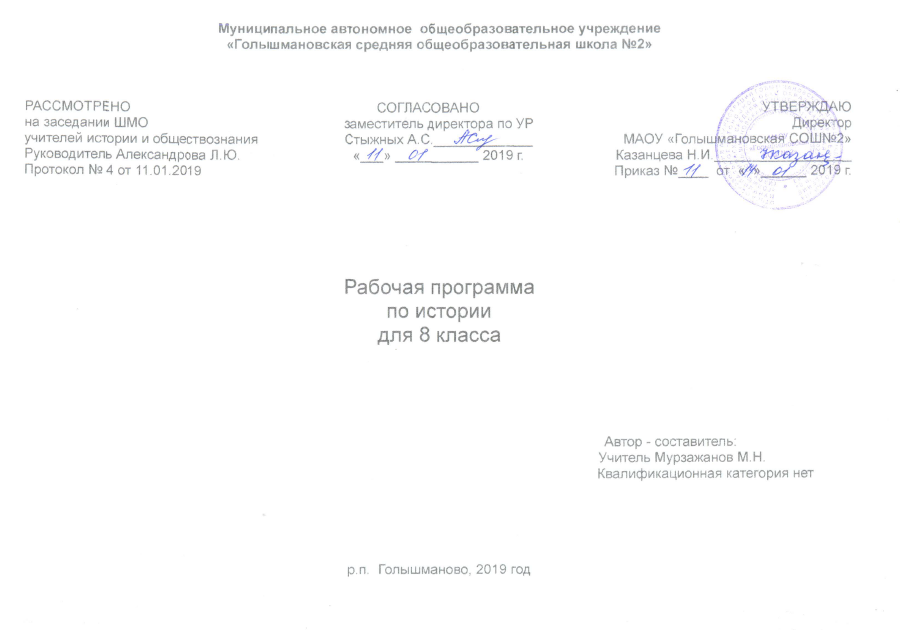 ПЛАНИРУЕМЫЕ РЕЗУЛЬТАТЫ ОСВОЕНИЯ УЧЕБНОГО ПРЕДМЕТА5 КЛАССПредметные результаты изучения истории Древнего мира включают в себя:- целостное представление об историческом развитии человечества от первобытности до гибели античной цивилизации как о важном периоде всеобщей  истории;- яркие образы и картины, связанные с ключевыми событиями, личностями, явлениями  и памятниками культуры крупнейших цивилизаций   Древнего мира;- способности применять понятийный аппарат и элементарные методы исторической науки для атрибуции фактов и источников Древнего мира, их анализа, сопоставления, обобщенной характеристики, оценки и презентации, аргументации собственных версий и личностной позиции в отношении дискуссионных и морально- этических вопросов далекого прошлого;- представление о мифах как ограниченной форме мышления и познания людей в Древнем  мире и специфическом историческом  источнике для изучения прошлого;- умения датировать события и процессы в истории Древнего мира, определять последовательность и длительность цивилизаций, соотносить годы с веками, тысячелетиями, вести счет лет с условным делением древней истории на время «до нашей эры» и «наша эра»- уметь читать историческую карту, находить  и  показывать на ней историко-географические объекты Древнего мира,  анализировать и обобщать данные карты;- уметь характеризовать важные факты истории Древнего мира, классифицировать и группировать их по предложенным признакам; - уметь сравнивать простые однородные исторические факты истории Древнего мира, выявляя их сходства и отличия по предложенным вопросам, формулировать частные и общие выводы о результатах своего исследования;- умения давать образную характеристику исторических личностей, описание памятников истории и культуры древних цивилизаций, в том числе по сохранившимся фрагментов подлинников, рассказывать о важнейших событиях, используя основные и дополнительные источники информации;- умения различать в учебном тексте факты, сопоставлять их аргументацию, формулировать собственные гипотезы по дискуссионным вопросам истории Древнего мира;- умения соотносить единичные события в отдельных странах  Древнего мира с общими явлениями и процессами;- готовность применять новые знания и умения в общении с одноклассниками и взрослыми, самостоятельно знакомится с новыми фактами, источниками и памятниками истории Древнего мира, способствовать их охране.Метапредметные  результаты изучения истории Древнего мира включают в себя:- способность планировать и организовывать свою учебную и  коммуникативную деятельность в соответствии с задачами изучения истории,  видами учебной и домашней работы, во взаимодействии с одноклассниками и взрослыми;- готовность формулировать и высказывать собственное мнение по проблемам прошлого и современности, выслушивать и обсуждать разные взгляды и оценки исторических фактов,  вести конструктивный диалог;- умения проводить поиск основной и дополнительной информации в учебной и научно-популярной литературе, Интернете, библиотеках и музеях, обрабатывать  её в соответствии с темой и познавательными заданиями, представлять результаты своей творческо-поисковой работы в различных форматах (таблицы, сочинения,  планы, схемы, презентации, проекты);- способность решать творческие и проблемные задачи, используя контекстные знания и эвристические приемы.Личностные результаты изучения истории Древнего мира включают в себя:-  представление о видах идентичности, актуальных для становления человечества и общества, для жизни в современном поликультурном мире;- приобщение к истокам культурно-исторического наследия человечества, интерес к его познанию за рамками учебного курса и школьного обучения;- освоение гуманистических традиций и ценностей, становление которых началось в Древнем  мире, уважение к личности, правам и свободам человека, культурам разных народов;- опыт эмоционально-ценностного и творческого отношения к фактам прошлого и историческим источникам, способам изучения и охраны.Исходя из приведенного общего перечня, определены следующие требования к подготовке учащихся по освоению курса «История Древнего мира». 1. Называть хронологические рамки истории Древнего мира. 2. Называть: а) имена наиболее известных правителей; б) общественных и религиозных деятелей; в) первооткрывателей, ученых, представителей культуры средневековья; г) участников и результаты наиболее значимых социальных, движений в эпоху Античности. 3. Показывать на исторической карте местоположение государств Древнего мира. 4. Описывать занятия и образ жизни людей . 5. Составлять описание памятников: а) жилых и общественных зданий, храмов, предметов быта, произведений искусства. 6. Называть характерные, существенные черты: а) политического устройства обществ в Европе и на Востоке; б) социального положения людей; в) представлений человека о мире.6 КЛАССЛичностные результаты: 1. Осознание своей идентичности как гражданина страны, члена семьи, этнической и религиозной группы, локальной и региональной общности; 2. Освоение гуманистических традиций и ценностей современного общества, уважение прав и свобод человека; 3. Осмысление социально – нравственного опыта предшествующих поколений, способность к определению своей позиции и ответственному поведению в современном обществе; 4. Понимание культурного многообразия своей страны и мира, уважение к культуре своего и других народов, толерантность. Метапредметные результаты: 1. Способность сознательно организовывать и регулировать свою деятельность: учебную, общественную и другую; 2. Владение умениями работать с учебной и внешкольной информации (анализировать и обобщать факты, составлять простой и развернутый планы, тезисы, конспект, формулировать и обосновывать выводы), использовать современные источники информацию, в том числе материалы на электронных носителях; 3. Способность решать творческие задачи, представлять результаты своей деятельности в различных формах (сообщения, эссе, презентация, реферат); 4. Готовность к сотрудничеству с соучениками, коллективной работе; освоение основ межкультурного взаимодействия и социальном окружении. Предметные результаты: 1. Овладение целостными представлениями об историческом пути народов своей страны всего человечества как необходимой основы миропонимания и познания современного общества; 2. Способность применять понятийный аппарат исторического знания и приемы исторического анализа для раскрытия сущности и значения событий и явлений прошлого и современности; 3. Умение изучать и систематизировать информацию различных исторических и современных источников, раскрывая ее социальную принадлежность и познавательную ценность; 4. Расширение опыта оценочной деятельности на основе осмысления жизни и деяний личности и народов в истории; 5. Готовность применять исторический знания для выявления и сохранения исторических и культурных памятников. Требования к уровню подготовки учащихся. В ходе освоения обязательного минимума содержания курса «История» в 6 классе учащиеся должны научиться следующим видам деятельности и умениям: 1. хронологические знания и умения: а) называть даты важнейших событий, хронологические рамки, периоды значительных событий и процессов; б) соотносить год с веком, устанавливать последовательность и длительность исторических событий. 2. знание фактов: называть место, обстоятельства, участников, результаты важнейших исторических событий. 3. работа с источниками: а) читать историческую карту с опорой на легенду; б) проводить поиск необходимой информации в одном или нескольких источниках; в) сравнивать данные различных источников, выявлять их сходство и различия. 4. описание (реконструкция): а) рассказывать (устно или письменно) об исторических событиях, их участниках; б) описывать условия и образ жизни, занятия людей в разные исторические эпохи; в) на основе текста и иллюстраций учебника, дополнительной литературы, макетов и т. п. составлять описание исторических объектов, памятников. 5. анализ, объяснение: а) соотносить единичные исторические факты и общие явления; б) называть характерные, существенные черты исторических событий и явлений; в) группировать (классифицировать) исторические события и явления по указному признаку; г) объяснять смысл, значение важнейших исторических понятий; д) сравнивать исторические события и явления, определять в них общее и различия; е) излагать суждения о причинно – следственных связях исторических событий; ж) объяснять, в чем состояли мотивы, цели и результаты деятельности отдельных людей в истории. 6. версии, оценки: а) приводить оценки исторических событий (в том числе противоположные), изложенные в учебной литературе; б) определять и объяснять свое отношение и оценку наиболее значительных событий и личностей в истории. 7 КЛАССЛичностные результаты:осознание своей идентичности как гражданина страны, члена семьи, этнической и религиозной группы, локальной и региональной общности; эмоционально положительное принятие своей этнической идентичности;познавательный интерес к прошлому своей страныосвоение гуманистических традиций и ценностей совре¬менного общества, уважение прав и свобод человека;изложение своей точки зрения, её аргументация в соответствии с возрастными возможностями;уважительное отношение к прошлому, к культурному и историческому наследию через понимание исторической обусловленности и мотивации поступков людей предшествующих эпох;уважение к народам России и мира и принятие их культурного многообразия, понимание важной роли взаимодействия народов в процессе формирования древнерусской народности;следование этическим нормам и правилам ведения диалога;формирование коммуникативной компетентности;обсуждение и оценивание своих достижений, а также достижений других;расширение опыта конструктивного взаимодействия в социальном общении;осмысление социально-нравственного опыта предше¬ствующих поколений, способность к определению своей по¬зиции и ответственному поведению в современном обществе.Метапредметные результаты изучения истории включают следующие умения и навыки:способность сознательно организовывать и регулировать свою деятельность — учебную, общественную и др.;формулировать при поддержке учителя новые для себя задачи в учёбе и познавательной деятельности;соотносить свои действия с планируемыми результатами, осуществлять контроль своей деятельности в процессе достижения результата;овладение умениями работать с учебной и внешкольной информацией (анализировать и обобщать факты, составлять простой и развёрнутый план, тезисы, конспект, формулиро¬вать и обосновывать выводы и т.д.), использовать современ¬ные источники информации, в том числе материалы на элек¬тронных носителях;привлекать ранее изученный материал для решения познавательных задач;логически строить рассуждение, выстраивать ответ в соответствии с заданием;применять начальные исследовательские умения при решении поисковых задач;решать творческие задачи, представлять ре¬зультаты своей деятельности в различных формах (сообщение, эссе, презентация, реферат и др.);организовывать учебное сотрудничество и совместную деятельность с учителем и сверстниками, работать индивидуально и в группе;определять свою роль в учебной группе, вклад всех участников в общий результат;активно применять знания и приобретённые умения, освоенные в школе, в повседневной жизни и продуктивно взаимодействовать с другими людьми в профессиональной сфере и социуме;критически оценивать достоверность информации (с помощью учителя), собирать и фиксировать информацию, выделяя главную и второстепенную.Предметные результаты:определение исторических процессов, событий во времени, применение основных хронологических понятий и терминов (эра, тысячелетие, век);установление синхронистических связей истории Руси и стран Европы и Азии;составление и анализ генеалогических схем и таблиц;применение понятийного аппарата и приёмов исторического анализа для раскрытия сущности и значения событий и явлений прошлого и совре¬менности в курсах всеобщей истории;овладение элементарными представлениями о закономерностях развития человеческого общества в древности, начале исторического России и судьбах народов, населяющих её территорию;использование знаний о территории и границах, географических особенностях, месте и роли России во всемирно-историческом процессе в изучаемый период;использование сведений из исторической карты как источника информации о расселении человеческих общностей в эпоху первобытности, расположении древних народов и государств;описание условий существования, основных занятий, образа жизни людей в древности, памятников культуры, событий древней истории;понимание взаимосвязи между природными и социальными явлениями;высказывание суждений о значении исторического и культурного наследия восточных славян и их соседей;описание характерных, существенных черт форм догосударственного и государственного устройства древних общностей, положения основных групп общества, религиозных верований людей;поиск в источниках различного типа и вида информации о событиях и явлениях прошлого;анализ информации, содержащейся в летописях и других исторических документах;использование приёмов исторического анализа;понимание важности для достоверного изучения прошлого комплекса исторических источников, специфики учебно-познавательной работы с этими источниками;оценивание поступков, человеческих качеств на основе осмысления деятельности исторических личностей исходя из гуманистических ценностных ориентаций, установок;сопоставление (при помощи учителя) различных версий и оценок исторических событий и личностей;систематизация информации в ходе проектной деятельности;поиск и оформление материалов древней истории своего края, региона, применение краеведческих знаний при составлении описаний исторических и культурных памятников на территории современной России;личностное осмысление социального, духовного, нравственного опыта периода Древней и Московской Руси;уважение к древнерусской культуре и культуре других народов, понимание культурного многообразия народов Евразии в изучаемый период, личностное осмысление социального, духовного, нравственного опыта народов России.Планируемые результаты изучения Истории Нового времени.Выпускник научится:• локализовать во времени (на основе хронологии) основные этапы и ключевые события отечественной и всеобщей истории Нового времени; соотносить хронологию истории России и всеобщей истории в Новое время;применять знание фактов для характеристики эпохи Нового времени в отечественной и всеобщей истории, её ключевых процессов, событий и явлений;• использовать историческую карту как источник информации о границах России и других государств в Новое время, основных процессах социально-экономического развития, местах важнейших событий, направлениях значительных передвижений - походов, завоеваний, колонизаций и др.;• анализировать информацию из различных источников по отечественной и Всеобщей истории Нового времени;• составлять описание положения и образа жизни основных социальных групп населения в России и других странах в Новое время, памятников материальной и художественной культуры; рассказывать о значительных событиях и личностях отечественной и всеобщей истории Нового времени;• раскрывать характерные, существенные черты: а) экономического и социального развития России и других стран в Новое время; б) ценностей, эволюции политического строя (включая понятия «монархия», «самодержавие», «абсолютизм» и др.); в) развития общественного движения; г) представлений о мире и общественных ценностях; д) художественной культуры Нового времени;• объяснять причины и следствия ключевых событий и процессов отечественной и всеобщей истории Нового времени (социальных движений, реформ и революций, взаимодействий между народами и др.);• сопоставлять развитие России и других стран в период Нового времени, сравнивать исторические ситуации и события;• давать оценку событиям и личностям отечественной и всеобщей истории Нового времени.8 КЛАССЛичностные результаты -воспитание российской гражданской идентичности: патриотизма, уважения к Отечеству, прошлое и настоящее многонационального народа России; осознание своей этнической принадлежности, знание истории, языка, культуры своего народа, своего края, основ культурного наследия народов России и человечества; усвоение гуманистических, демократических и традиционных ценностей многонационального российского общества; воспитание чувства ответственности и долга перед Родиной;-формирование осознанного, уважительного и доброжелательного отношения к другому человеку, его мнению, мировоззрению, культуре, языку, вере, гражданской позиции, к истории, культуре, религии, традициям, языкам, ценностям народов России и народов мира; готовности и способности вести диалог с другими людьми и достигать в нём взаимопонимания;Предметные результаты:1) формирование основ гражданской, этнонациональной, социальной, культурной самоидентификации личности обучающегося, осмысление им опыта российской истории как части мировой истории, усвоение базовых национальных ценностей современного российского общества: гуманистических и демократических ценностей, идей мира и взаимопонимания между народами, людьми разных культур;2) овладение базовыми историческими знаниями, а также представлениями о закономерностях развития человеческого общества с древности до наших дней в социальной, экономической, политической, научной и культурной сферах; приобретение опыта историко-культурного, цивилизационного подхода к оценке социальных явлений, современных глобальных процессов;3) формирование умений применения исторических знаний для осмысления сущности современных общественных явлений,  жизни в современном поликультурном, полиэтничном и многоконфессиональном мире;4) формирование важнейших культурно-исторических ориентиров для гражданской, этнонациональной, социальной, культурной самоидентификации личности, миропонимания и познания современного общества на основе изучения исторического опыта России и человечества;5) развитие умений искать, анализировать, сопоставлять и оценивать содержащуюся в различных источниках информацию о событиях и явлениях прошлого и настоящего, способностей определять  и аргументировать  своё  отношение к ней;6) воспитание уважения к историческому наследию народов России; восприятие традиций исторического диалога, сложившихся в  поликультурном, полиэтничном и многоконфессиональном Российском государстве.Выпускник научится:• локализовать во времени хронологические рамки и рубежные события Нового времени как исторической эпохи, основные этапы отечественной и всеобщей истории Нового времени; соотносить хронологию истории России и всеобщей истории в Новое время;• использовать историческую карту как источник информации о границах России и других государств в Новое время, об основных процессах социально-экономического развития, о местах важнейших событий, направлениях значительных передвижений – походов, завоеваний, колонизации и др.;• анализировать информацию различных источников по отечественной и всеобщей истории Нового времени; • составлять описание положения и образа жизни основных социальных групп в России и других странах в Новое время, памятников материальной и художественной культуры; рассказывать о значительных событиях и личностях отечественной и всеобщей истории Нового времени;• систематизировать исторический материал, содержащийся в учебной и дополнительной литературе по отечественной и всеобщей истории Нового времени;• раскрывать характерные, существенные черты: а) экономического и социального развития России и других стран в Новое время; б) эволюции политического строя (включая понятия «монархия», «самодержавие», «абсолютизм» и др.); в) развития общественного движения («консерватизм», «либерализм», «социализм»); г) представлений о мире и общественных ценностях; д) художественной культуры Нового времени;• объяснять причины и следствия ключевых событий и процессов отечественной и всеобщей истории Нового времени (социальных движений, реформ и революций, взаимодействий между народами и др.);• сопоставлять развитие России и других стран в Новое время, сравнивать исторические ситуации и события;• давать оценку событиям и личностям отечественной и всеобщей истории Нового времени.Выпускник получит возможность научиться:• используя историческую карту, характеризовать социально-экономическое и политическое развитие России, других государств в Новое время;• использовать элементы источниковедческого анализа при работе с историческими материалами (определение принадлежности и достоверности источника, позиций автора и др.);• сравнивать развитие России и других стран в Новое время, объяснять, в чем заключались общие черты и особенности; • применять знания по истории России и своего края в Новое время при составлении описаний исторических и культурных памятников своего города, края и т. д.СОДЕРЖАНИЕ УЧЕБНОГО ПРЕДМЕТА5 КЛАССИстория Древнего мира Введение Откуда мы знаем, как жили предки современных народов. Роль археологических раскопок в изучении истории Древнего мира. Древние сооружения как источник наших знаний о прошлом. Пред¬ставление о письменных источниках.Раздел I. Жизнь первобытных людей. Тема 1. Первобытные собиратели и охотникиПонятие «первобытные люди». Древнейшие люди; современные представления о месте и времени их появления; облик, отсутствие членораздельной речи; изготовление орудий как главное отличие отживотных. Представление о присваивающем хозяйстве: собирательство и охота. Невозможность для людей прожить в одиночку. Овладение огнем.Постепенное расселение людей в Евразии. Охота как главное занятие. Изобретение одежды из звериных шкур, жилищ, копья и гарпуна, лука и стрел. Родовые общины охотников и собирателей. Понятия «человек разумный», «родовая община».Возникновение искусства и религии. Изображение животных и человека. Представление о религиозных верованиях первобытных охотников и собирателей. Понятия «колдовской обряд», «душа», «страна мертвых».Тема 2. Первобытные земледельцы и скотоводы Понятие «Западная Азия». Представление о зарождении произ¬водящего хозяйства: земледелие и скотоводство, ремесла — гончарство, прядение, ткачество. Основные орудия труда земледельцев: каменный топор, мотыга, серп. Изобретение ткацкого станка. Последствия перехода к производящему хозяйству.Родовые общины земледельцев и скотоводов. Понятия «старейшина», «совет старейшин», «племя», «вождь племени». Представление о религиозных верованиях первобытных земл¬дельцев и скотоводов. Понятия «дух», «бог», «идол», «молитва», «жертва».Начало обработки металлов. Изобретение плуга. Представление о распаде рода на семьи. Появление неравенства (знатные и незнатные, богатые и бедные). Понятия «знать», «раб», «царь».Значение первобытной эпохи в истории человечества. Представление о переходе от первобытности к цивилизации (появление городов, государств, письменности).Тема 3. Счет лет в истории Счет лет в истории. Представление о счете времени по годам в древних государствах. Представление о христианской эре. Особенности обозначения дат до нашей эры («обратный» счет лет). Понятия «год», «век (столетие)», «тысячелетие».Раздел 2. Древний ВостокТема 4. Древний ЕгипетМестоположение и природные условия (разливы Нила, плодородие почв, жаркий климат). Земледелие как главное занятие. Оросительные сооружения (насыпи, каналы, шадуфы).Возникновение единого государства в Египте. Понятия «фарон», «вельможа», «писец», «налог». Неограниченная власть фараонов. Войско: пехота, отряды колесничих. Завоевательные походы. Держава Тутмоса III.Города — Мемфис, Фивы.Быт земледельцев и ремесленников. Жизнь и служба вельмож.Религия древних египтян. Священные животные, боги (Амон-Ра, Геб и Нут, Осирис и Исида, Гор, Анубис, Маат). Миф об Осирисе и Исиде. Суд Осириса в «царстве мертвых». Обожествление фараона. Понятия «храм», «жрец», «миф», «мумия», «гробница», «саркофаг».Искусство древних египтян. Строительство пирамид. Большой Сфинкс. Храм, его внешний и внутренний вид. Раскопки гробниц. Находки произведений искусства в гробнице фараона Тутанхамона. Особенности изображения человека в скульптуре и росписях. Скульптурный портрет. Понятия «скульптура», «статуя», «рельеф», «скульптурный портрет», «роспись».Особенности древнеегипетского письма. Материалы для пись¬ма. Школа: подготовка писцов и жрецов. Научные знания (математика, астрономия). Солнечный календарь. Водяные часы. Произведения литературы: хвалебные песни богам, повесть о Синухете, поучения писцов, «Книга мертвых». Понятия «иероглиф», «папирус», «свиток».Достижения древних египтян (земледелие, основанное на оро¬шении; каменное строительство; скульптурный портрет; письменность; календарь). Неограниченная власть фараонов. Представле¬ние о загробном воздаянии (суд Осириса и клятва умершего).Тема 5. Западная Азия в древности Двуречье в древности. Местоположение и природные условия Южного Двуречья (жаркий климат, разливы Тигра и Евфрата, пло¬дородие почв; отсутствие металлических руд, строительного камня и леса). Использование глины в строительстве, в быту, для пись¬ма. Земледелие, основанное на искусственном орошении.Города шумеров Ур и Урук.Древневавилонское царство. Законы Хаммурапи: ограничение долгового рабства; представление о талионе («Око за око, зуб за зуб»), о неравенстве людей перед законом. Понятия «закон», «ростовщик».Религиозные верования жителей Двуречья. Боги Шамаш, Син, Эа, Иштар. Ступенчатые башни-храмы. Клинопись. Писцовые школы. Научные знания (астрономия, математика). Литература: сказа¬ния о Гильгамеше.Города Финикии — Библ, Сидон, Тир. Виноградарство и оливководство. Ремесла: стеклоделие, изготовление пурпурных тканей. Морская торговля и пиратство. Основание колоний вдоль побережья Средиземного моря. Древнейший алфавит.Древние евреи. Представление о Библии и Ветхом Завете. По¬нятие «единобожие». Библейские мифы и сказания (о первых людях, о Всемирном потопе, Иосиф и его братья, исход из Египта). Моральные нормы библейских заповедей. Библейские предания о героях. Борьба с филистимлянами. Древнееврейское царство и его правители: Саул, Давид, Соломон. Иерусалим как столица царства. Храм бога Яхве.Начало обработки железа. Последствия использования желез¬ных орудий труда.Ассирийская держава. Новшества в военном деле (железное оружие, стенобитные орудия, конница как особый род войск). Ассирийские завоевания. Ограбление побежденных стран, массовые казни, переселение сотен тысяч людей. Столица державы Ниневия. Царский дворец. Представление об ассирийском искусстве (статуи, рельефы, росписи). Библиотека Ашшурбанапала. Гибель Ассирии.Три царства в Западной Азии: Нововавилонское, Лидийское и Мидийское. Город Вавилон и его сооружения. Начало чеканки монеты в Лидии.Образование Персидской державы (завоевание Мидии, Лидии, Вавилонии, Египта). Цари Кир, Дарий Первый. «Царская дорога», ее использование для почтовой связи. Взимание налогов серебром. Состав войска («бессмертные», полчища, собранные из покорен¬ных областей). Город Персеполь.Тема 6. Индия и Китай в древности Местоположение и природа Древней Индии. Реки Инд и Ганг. Гималайские горы. Джунгли. Древнейшие города. Сельское хозяйство. Выращивание риса, хлопчатника, сахарного тростника. Рели¬гиозные верования (почитание животных; боги Брахма, Ганеша; ве¬ра в переселение душ). Сказание о Раме. Представление о кастах. Периоды жизни брахмана. «Неприкасаемые». Возникновение буддизма (легенда о Будде, отношение к делению людей на касты, нравственные нормы). Объединение Индии под властью Ашоки. Индийские цифры. Шахматы.Местоположение и природа Древнего Китая. Реки Хуанхэ и Янцзы. Учение Конфуция (уважение к старшим; мудрость — в знании старинных книг; отношения правителя и народа; нормы поведения). Китайские иероглифы и книги. Объединение Китая при ЦиньШихуане. Расширение территории. Строительство Великой Китайской стены. Деспотизм властелина Китая. Возмущение народа. Свержение наследников ЦиньШихуана. Шелк. Великий шел¬ковый путь. Чай. Бумага. Компас.Вклад народов Древнего Востока в мировую культуру.Раздел  3. Древняя ГрецияТема 7. Древнейшая Греция Местоположение и природные условия. Горные хребты, разрезающие страну на изолированные области. Роль моря в жиз¬ни греков. Отсутствие полноводных рек. Древнейшие города Ми¬кены, Тиринф, Пилос, Афины.Критское царство. Раскопки дворцов. Росписи. Понятие «фреска». Морское могущество царей Крита. Таблички с письменами. Гибель Критского царства. Греческие мифы критского цикла (Тесей и Минотавр, Дедал и Икар).Микенское царство. Каменное строительство (Микенская кре¬пость, царские гробницы). Древнейшее греческое письмо. Заселе¬ние островов Эгейского моря. Сведения о войне с Троянским цар¬ством. Мифы о начале Троянской войны. Вторжения в Грецию с севера воинственных племен. Упадок хозяйства и культуры.Поэмы Гомера «Илиада» и «Одиссея». Религиозные верования греков. Олимпийские боги. Мифы древних греков о богах и геро¬ях (Прометей, Деметра и Персефона, Дионис и пираты, подвиги Геракла).Тема 8. Полисы Греции и их борьба с персидским нашествием Начало обработки железа в Греции. Создание греческого алфа¬вита (впервые введено обозначение буквами гласных звуков). Возникновение самостоятельных государств (Афины, Спарта, Коринф, Фивы, Милет). Понятие «полис».Местоположение и природные условия Аттики. Неблагоприят¬ные условия для выращивания зерновых. Разведение оливок и винограда. Знать во главе управления Афин. Законы Драконта. Понятие «демос». Бедственное положение земледельцев. Долговое рабство.Борьба демоса со знатью. Реформы Солона. Запрещение долгового рабства. Перемены в управлении Афинами. Создание выборного суда. Понятия «гражданин», «демократия».Местоположение и природные условия Лаконии. Спартанский полис. Завоевание спартанцами Лаконии и Мессении. Спартанцы и илоты. Спарта - военный лагерь. Регламентация повседневной жизни спартанцев. Управление Спартой: совет старейшин, два царя — военных предводителя, народное собрание. «Детский способ» голосования. Спартанское воспитание.Греческие колонии на берегах Средиземного и Черного морей. Сиракузы, Тарент, Пантикапей, Херсонес, Ольвия. Причины колонизации. Развитие межполисной торговли. Отношения колонистов с местным населением. Греки и скифы. Понятия «эллины», «Эллада».Олимпийские игры — общегреческие празднества. Виды состя¬заний. Понятие «атлет». Награды победителям.Греко-персидские войны. Клятва юношей при вступлении на во¬енную службу. Победа афинян в Марафонской битве. Стратег Мильтиад. Нашествие войск персидского царя Ксеркса на Элладу. Патриотический подъем эллинов. Защита Фермопил. Подвиг трех¬сот спартанцев под командованием царя Леонида. Морское сражение в Саламинском проливе. Роль Фемистокла и афинского флота в победе греков. Разгром сухопутной армии персов при Платеях. Причины победы греков. Понятия «стратег», «фаланга», «триера».Тема 9. Возвышение Афин в V в. до н. э. и расцвет демократииПоследствия победы над персами для Афин. Афинский морской союз. Военный и торговый флот. Гавани Пирея. Состав населения Афинского  полиса:  граждане,  переселенцы,  рабы.   Использование труда рабов.Город Афины: Керамик, Агора, Акрополь. Быт афинян. Положение афинской женщины. Храмы: богини Ники, Парфенон, Эрех-тейон. Особенности архитектуры храмов. Фидий и его творения. Статуи атлетов работы Мирона и Поликлета.Образование афинян. Рабы-педагоги. Начальная школа. Палестра. Афинские гимнасии. Взгляды греческих ученых на природу че¬ловека (Аристотель, Антифонт). Афинский мудрец Сократ.Возникновение театра. Здание театра. Трагедии и комедии. Трагедия Софокла «Антигона». Комедия Аристофана «Птицы». Воспи¬тательная роль театральных представлений.Афинская демократия в V в. до н. э. Народное собрание, Совет пятисот и их функции. Перикл во главе Афин. Введение пла¬ты за исполнение выборных должностей. Друзья и соратники Перикла: Аспасия, Геродот, Анаксагор, Софокл, Фидий. Тема 10. Македонские завоевания в IV в. до н. э. Ослабление греческих полисов в результате междоусобиц.Возвышение Македонии при царе Филиппе. Влияние эллинской культуры. Аристотель — учитель Александра, сына Филиппа. Македонское войско. Фаланга. Конница. Осадные башни.Отношение эллинов к Филиппу Македонскому. Исократ и Демосфен. Битва при Херонее. Потеря Элладой независимости. Смерть Филиппа и приход к власти Александра,Поход Александра Македонского на Восток. Победа на берегу реки Граник. Разгром войск Дария IIIу Исса. Поход в Египет. Обожествление Александра. Основание Александрии. Победа при Гавгамелах. Гибель Персидского царства. Поход в Индию. Возвраще¬ние в Вавилон. Личность Александра Македонского.Распад державы Александра после его смерти. Египетское, Македонское, Сирийское царства. Александрия Египетская — крупнейший торговый и культурный центр Восточного Средиземноморья. Фаросский маяк. Музей. Александрийская библиотека. Греческие ученые: Аристарх Самосский, Эратосфен, Евклид.Повторение Вклад древних эллинов в мировую культуру. Сопоставление уп¬равления в странах Древнего Востока (Египет, Вавилония) с управлением в Афинах. Особенности афинской демократии.Раздел  4. Древний Рим Тема 11. Рим: от его возникновения до установления господства над Италией Местоположение   и   природные   особенности   Италии.   Теплый климат, плодородные земли, обилие пастбищ. Реки Тибр, По. На¬селение древней Италии (латины, этруски, самниты, греки).Легенда об основании Рима. Почитание богов — Юпитера, Юноны, Марса, Весты. Рим — город на семи холмах. Управление древнейшим Римом. Ликвидация царской власти. Понятия «вестал¬ка», «ликторы», «патриции», «плебеи», «сенат».Возникновение республики. Борьба плебеев за свои права. Нашествие галлов. Установление господства Рима над Италией. Война с Пирром. Понятия «республика», «консул», «народный трибун», «право вето».Уравнение   в  правах  патрициев  и   плебеев.   Отмена  долгового рабства. Устройство Римской республики. Выборы консулов. Принятие законов. Порядок пополнения сената и его функции. Организация войска. Понятие «легион». Тема 12. Рим — сильнейшая держава СредиземноморьяКарфаген — крупное государство в Западном Средиземноморье. Первые победы Рима над Карфагеном. Создание военного флота. Захват Сицилии. Вторая война Рима с Карфагеном. Вторжение войск Ганнибала в Италию. Разгром римлян при Каннах. Окончание войны. Победа Сципиона над Ганнибалом при Заме. Господство Рима в Западном Средиземноморье.Установление господства Рима в Восточном Средиземноморье. Политика Рима «разделяй и властвуй». Разгром Сирии и Македонии. Разрушение Коринфа и Карфагена. Понятия «триумф», «про¬винция».Рабство в Древнем Риме. Завоевания — главный источник раб¬ства. Использование рабов в сельском хозяйстве, в домах богачей. Раб  «говорящее орудие». Гладиаторские игры. Римские ученые о рабах (Варрон, Колумелла). Понятия «амфитеатр», «гладиатор».Тема 13. Гражданские войны в Риме Разорение земледельцев Италии и его причины. Земельный за¬кон Тиберия Гракха. Гибель Тиберия. Гай Гракх  продолжатель дела брата. Гибель Гая.Крупнейшее в древности восстание рабов. Победы Спартака. Создание армии восставших. Их походы. Разгром армии рабов римлянами под руководством Красса. Причины поражения вос¬ставших.Превращение римской армии в наемную. Кризис управления: подкуп при выборах должностных лиц. Борьба полководцев за единоличную власть. Красе и Помпеи. Возвышение Цезаря. Завоевание Галлии. Гибель Красса. Захват Цезарем власти (переход через Рубикон, разгром армии Помпея). Диктатура Цезаря. Социальная опора Цезаря и его политика. Брут во главе заговора против  Цезаря.  Убийство   Цезаря   в  сенате.   Понятия   «ветеран»,«диктатор».Поражение сторонников республики. Борьба Антония и Октавиана. Роль Клеопатры в судьбе Антония. Победа флота Октавиана у мыса Акций. Превращение Египта в римскую провинцию.Окончание гражданских войн. Характер власти Октавиана Августа (сосредоточение полномочий трибуна, консула и других республиканских должностей, пожизненное звание императора). Понятия «империя», «император», «преторианцы».Поэты Вергилий, Гораций. Понятие «меценат».Тема 14. Римская империя в первые века нашей эры. Территория империи. Соседи Римской империи. Отношения с Парфянским царством. Разгром римских войск германцами. Об¬раз жизни германских племен. Предки славянских народов. Поня¬тие «варвары».Обожествление императоров. Нерон (террористические методы правления, пожар в Риме и преследования христиан). Нерон и Сенека. Восстание в армии и гибель Нерона.Возникновение христианства. «Сыны света» из Кумрана. Рассказы Евангелий о жизни и учении Иисуса Христа. Моральные нормы Нагорной проповеди. Представление о Втором пришествии. Страшном суде и Царстве Божьем. Идея равенства всех людей перед Богом независимо от пола, происхождения и общественного положения. Национальная и социальная принадлежность первых христиан. Отношение римских властей к христианам. Понятия «христиане», «апостолы», «Евангелие», «священник».Расцвет Римской империи. Возникновение и развитие колоната. Понятия «колоны», «рабы с хижинами». Правление Траяна. Отказ от террористических методов управления. Последние завоевания римлян. Строительство в Риме и провинциях: дороги, мосты, водопроводы, бани, амфитеатры, храмы.Рим — столица империи. Повседневная жизнь римлян. Особняки богачей. Многоэтажные дома. Посещение терм (бань), Колизея и Большого цирка. Требование «хлеба и зрелищ».Архитектурные памятники Рима (Пантеон, Колизей, колонна Траяна, триумфальные арки). Римский скульптурный портрет.Роль археологических раскопок Помпеи для исторической науки.Тема 15. Падение Западной Римской империи Вторжения варваров. Использование полководцами армии для борьбы за императорскую власть. Правление Константина. Призна¬ние христианства. Основание Константинополя и перенесение сто¬лицы на Восток. Ухудшение положения колонов как следствие их прикрепления к земле. Понятия «епископ», «Новый Завет».Разделение Римской империи на два государства — Восточную Римскую империю и Западную Римскую империю. Восстания в про¬винциях (Галлия, Северная Африка). Варвары в армии. Вторжение готов в Италию. Борьба полководца Стилихона с готами. Убийство Стилихона по приказу императора Гонория. Массовый переход легионеров-варваров на сторону готов. Взятие Рима готами. Новыйзахват Рима вандалами. Опустошение Вечного города варварами. Вожди варварских племен — вершители судеб Западной Римской империи. Ликвидация власти императора на Западе.Итоговое повторение Особенности цивилизации Греции и Рима. Представление о народовластии. Участие граждан в управлении государством. Любовь к родине. Отличие греческих полисов и Римской республики от государств Древнего Востока.Вклад народов древности в мировую культуру.6 КЛАССВведение. Живое средневековье. Что изучает история. Понятие «средние века». Хронологические рамки Средневековья. Место истории средних веков в истории человечества. Источники знаний об истории Средних веков. Тема1. Становление средневековой ЕвропыВеликое переселение народов. Германские племена. Падение Запад. Римской империи. Королевская власть при Хлодвиге. Принятие христианства. Законы франков.Карл Великий. Франкская империя. Распад государства Каролингов. Сеньоры и вассалы. Феодальная лестница. Представление о мире. Место религии в жизни средневекового человека. Каролингское Возрождение.Тема 2. Византийская империя и славяне в 6-11 веках.Территория, хозяйство, государственное устройство империи. Византийские императоры. Войны Юстиниана. Культура Византии. Направления движения славян. Занятия и образ жизни славян. Образование государств.Тема 3. Арабы в 6-11 векахРасселение и занятия арабских племен. Мухаммед и зарождение ислама. Завоевания арабов в Азии, Сев. Африке, Европе. Распространение ислама. Культура арабов.Тема 4.Феодалы и крестьяне.Феодальное землевладение. Европейское рыцарство.Феодальная  знать. Жизнь и быт феодалов. Жизнь, быт, труд крестьян. Феодальные повинности. Крестьянское хозяйство. Натуральное хозяйство. Община.Тема5.Средневековый город в Западной и Центрально Европе. Возникновение городов. Борьба с сеньорами. Облик городов. Города – центры торговли,  ремесла и культуры. Цехи и гильдии. Городские сословия. Городское управление, зарождение демократических порядков. Жизнь и быт горожан. Торговля и ярмарки.Тема 6.Католическая церковь в 11 -13 веках. Крестовые походы.Разделение христианства на католицизм и православие. Светские правители и церковь. Объединяющая роль католической церкви. Источники богатства. Крестовые походы и их последствия. Ересь и преследование еретиков.Тема 7.Образование централизованных государств в Западной Европе(11-15 века).Усиление королевской власти. Сословно – представительная монархия. Генеральные штаты. Образование централизованного государства. Кризис европейского средневекового общества в 14 – 15 вв Крестьянские восстания во Франции и в Англии. Завершение объединения Франции. Война Алой и Белой розы. Установление сильной центральной власти в Англии.Последствия процесса централизации. Подъем хозяйства. Причины сохранения раздробленности страны. Образование централизованных государств в Германии. Священная Римская империя.Тема 8. Славянские государства и Византия в 14 -15 веках.Чешское государство. Национальное движение в Чехии. Ян Гуси Ян Жижка. Гуситские войны и их значение.Тема 9.Культура Западной Европы в Средние векаНаука и образование. Технические открытия и изобретения. Средневековый эпос. Фольклор. Архитектура, скульптура, живопись.Тема 11.Народы Азии, Африки и Америки в Средние века.Китай: распад и восстановление единой державы. Крестьянские восстания, нашествия кочевников. Индийские княжества. Создание государства Великих Моголов. Делийский султанат. Доколумбовы цивилизации Америки. Майя, атцеки и инки: государства, верования, особенности хозяйственной жизни.Итоговое повторение. Средние века в истории. Народы и государства на исторической карте. Достижения производства и техники. Культурное наследие Средних веков.История России с древнейших времен до конца ХVI векаСодержание учебного предмета Введение Задачи и содержание курса «История России. 6 класс». История России как неотъемлемая часть всемирно-исторического процесса. Классификация некоторых языков и языковых групп. Исторические источники и вспомогательные исторические науки. Знакомство со справочным и методическим аппаратом учебника и формами работы.Глава 1 Народы и государства на территории нашей страны в древности Появление и расселение человека на территории современной России. Древние стоянки, родовой строй, орудия труда.Первые культуры и общества. Малые государства Причерноморья в эллинистическую эпоху. Восточная Европа и евразийские степи в середине Iтысячелетия н. э. Страны и народы Восточной Европы, Сибири и Дальнего Востока. Хазарский каганат, Тюркский каганат, Великая-Булгария, Скифское царство. Взаимодействие кочевого и оседлого мира в эпоху Великого переселения народов. Этнокультурные контакты славянских, тюркских и финно-угорских народов к концу Iтыс. н. э. Появление первых христианских, иудейских, исламских общин.Дискуссии о славянской прародине и происхождении славян. Расселение славян, их разделение на три ветви — восточных, западных и южных славян. Славянские общности Восточной Европы. Их соседи — балты, финно-угры, кочевые племена.Хозяйство восточных славян, их общественный строй и политическая организация. Возникновение княжеской власти. Традиционные верования славян.Обобщение и систематизация знаний по изученной теме.Основные понятия: первобытно-общинный строй, родоплеменная и соседская общины, племя, союз племен, микролит, неолитическая революция, кочевой и оседлый образ жизни, ремесленники, разделение труда, присваивающее и производящее хозяйства, эксплуатация, госу-дарство, народ (народность), переложная система земледелия, двуполье, трехполье, язычество, идол, вече, народное ополчение, колонизация, индоевропейские народы, славяне, балты.Глава 2. Русь в IX— первой половине XII в.  Происхождение народа русь. Норманнский фактор в образовании европейских государств.Политическое развитие Европы в эпоху раннего Средневековья. Предпосылки и особенности образования Древнерусского государства. Формирование княжеской власти. Новгород и Клев — центры древнерусской государственности. Первые князья Древнерусского государства. Перенос столицы в Киев.Внутренняя и внешняя политика первых князей, социально-экономический строй Древнерусского государства. Реформы княгини Ольги. Формирование территории Древнерусского государства. Земельные отношения. Свободное и зависимое население. Крупнейшие русские города, развитие ремесел и торговли. Святослав и его роль в формировании системы геополитических интересов Руси.Европейский христианский мир. Крещение Руси: причины и значение. Владимир IСвятой. Место и роль Руси в Европе.Расцвет Русского государства. Политический строй. Органы власти и управления. Внутри-политическое развитие. Внутренняя и внешняя политика Ярослава Мудрого. Правление Ярославичей. Княжеские усобицы, любечский съезд князей. Внутренняя и внешняя политика Владимира Мономаха. Древнерусское право: Русская Правда, церковные уставы.Православная церковь и ее роль в жизни общества. Социально-экономический уклад. Земельные отношения. Уровень социально-экономического развития русских земель. Дискуссии об общественном строе. Основные социальные слои древнерусского общества. Зависимые ка-тегории населения.Развитие международных связей Русского государства, укрепление его международного положения. Отношения Руси с соседними народами и государствами: Византией, странами Северной и Центральной Европы, кочевниками.Особенности культуры Руси, ее специфика и достижения. Возникновение письменности. Начало летописания. Литература и ее жанры (слово, житие, поучение, былина и др.). Деревянное и каменное зодчество. Художественное ремесло, фрески, мозаика. Комплексный характер художественного оформления архитектурных сооружений. Значение древнерусской культуры в развитии европейской культуры.Быт и образ жизни разных слоев населения Руси. Ценностные ориентации русского общества. Повседневная жизнь, сельский и городской быт. Положение женщины. Дети и их воспитание. Картина мира древнерусского человека. Изменения в повседневной жизни с принятием христианства.Обобщение и систематизация знаний по изученной теме.Основные понятия: князь, дружина, полюдье, урок, погост, гривна, династический брак, наместник, политика, усобица, боярин, вотчина, духовенство, епископ, закуп, люди, митрополит, монастырь, общество, резиденция, рядович, смерд, житие, былина, летопись, миниатюра, граффити, мозаика, фреска, патриотизм, самобытность.Глава 3. Русь в середине XII— начале ХШв. Эпоха политической раздробленности в Европе. Формирование системы земель - самостоятельных государств на Руси. Причины, особенности и последствия политической раздробленности Руси. Консолидирующая роль православной церкви в условиях политической децентрализации. Идея единства Руси. Развитие русской культуры. Международные связи русских земель, отношения с кочевниками.Эволюция общественного строя и права. Территория и население крупнейших русских земель. Особенности княжеской власти в различных землях Руси. Ростово-суздальские князья: Юрий Долгорукий, Андрей Боголюбский, Всеволод Большое Гнездо. Рост и расцвет городов.Новгородская республика: территория, политические особенности, категории населения, занятия новгородцев, культура.Южная и Юго-Западная Русь: территории княжеств, особенности правления, занятия населения, культура.Обобщение и систематизация знаний по изученной теме.Основные понятия: удел, политическая раздробленность, архитектурный ансамбль, аскетизм, артель, посадник, тысяцкий, республика.Глава4. Русские земли в середине XIII—XIVв. Возникновение Монгольской империи. Чингисхан и его завоевательные походы. Влияние Монгольской империи на развитие народов Евразии. Первые столкновения русских князей с монголами - Битва на Калке. Завоевательные походы Батыя на Русь и Восточную Европу, их последствия.Северо-Западная Русь. Борьба с экспансией крестоносцев на западных границах Руси. Невская битва и Ледовое побоище. Внутренняя и внешняя политика Александра Невского.Образование Золотой Орды. Государственный строй, армия и вооружение, экономика, население и культура Золотой Орды. Налоги и повинности населения. Города. Международная торговля. Влияние Орды на менталитет, культуру и быт населения Руси. Религиозная политика в Орде и статус Русской православной церкви. Золотая Орда в системе международных связей. Борьба русского народа против ордынского владычества.Южные и западные русские земли. Возникновение Литовского государства и включение в его состав части русских земель. Устройство Литовско-Русского государства. Начало образования русской, белорусской и украинской народностей.Княжества Северо-Восточной Руси. Борьба за великое княжение владимирское. Противостояние Твери и Москвы. Усиление Московского княжества. Внешняя и внутренняя политика Ивана Калиты. Причины возвышения Москвы.Причины и следствия объединения русских земель вокруг Москвы. Поход Мамая на Русь. Дмитрий Донской. Русская православная церковь в условиях ордынского владычества. Сергий Радонежский. Куликовская битва. Закрепление первенствующего положения московских князей. Набег хана Тохтамыша.Культура и быт русских земель. Книжное дело, летописание, устное народное творчество. Архитектура и живопись.Обобщение и систематизация знаний по изученной теме.Основные понятия: курултай, нойон, тумен, стан, ополченец, ярлык, ордынское владычество, выход, баскак, крестоносец, крестовый поход, духовно-ры- царский (военный монашеский) орден, царь, диалект, народность, уния, слобода, эпос.Глава 5. Формирование единого Русского государства Мир к началу Хv в. Политическая география русских земель. Процессы централизации. Генуэзские колонии в Причерноморье. Упадок Византии и его последствия.Борьба Литовского и Московского княжеств за объединение русских земель. Изменения в порядке владения землей в Московском княжестве. Развитие ремесла и торговли в Московском княжестве. Внутренняя и внешняя политика Василия I. Междоусобная война в Московском княжестве во второй четверти XV в. Василий Темный.Распад Золотой Орды и его влияние на политическое развитие русских земель. Образование новых государств на юго-восточных рубежах Руси. Большая Орда, Крымское, Казанское, Сибирское ханства, Ногайская Орда и их отношения с Московским государством.Характер экономического развития Московского государства. Новгород и Псков в XV в. Внешняя и внутренняя политика Ивана III. Присоединение Новгорода и Твери к Москве. Ликвидация ордынского владычества на Руси. Стояние на Угре. Принятие общерусского Судебника. Государственные символы единого государства. Завершение объединения русских земель. Возвышение великокняжеской власти. Расширение международных связей Московского государства.Флорентийская уния. Падение Византии. Установление автокефалии Русской православной церкви. Внутри церковная борьба. Ереси.Повседневная жизнь и быт населения. Основные категории населения и их положение. Ограничение свободы крестьян. Юрьев день. Посадские люди. Появление казачества.Культурное пространство единого Российского государства. Летописание общерусское и региональное. Литература. «Хожение за три моря» Афанасия Никитина. «Хронограф». Архитектура и живопись. Творчество Андрея Рублева и Феофана Грека. Московский Кремль.Обобщение и систематизация знаний по изученной теме.7 КЛАССРОССИЯ В XVI—XVII вв. Россия в XVI в.Мир после Великих географических открытий. Модернизация как главный вектор европейского развития. Формирование централизованных государств в Европе и зарождение европейского абсолютизма.Завершение объединения русских земель вокруг Москвы и формирование единого Российского государства.Центральные органы государственной власти. Приказная система. Боярская дума. Система местничества. Местное управление. Наместники.Принятие Иваном IV царского титула. Реформы середины XVI в. Избранная рада. Появление Земских соборов. Специфика сословного представительства в России. Отмена кормлений. «Уложение о службе». Судебник 1550 г. «Стоглав». Земская реформа.Опричнина, дискуссия о её характере. Противоречивость фигуры Ивана Грозного и проводимых им преобразований.Экономическое развитие единого государства. Создание единой денежной системы. Начало закрепощения крестьянства.Перемены в социальной структуре российского общества в XVI в.Внешняя политика России в XVI в. Присоединение Казанского и Астраханского ханств, Западной Сибири как факт победы оседлой цивилизации над кочевой. Многообразие системы управления многонациональным государством. Приказ Казанского дворца. Начало освоения Урала и Сибири. Войны с Крымским ханством. Ливонская война.Полиэтнический характер населения Московского царства.Православие как основа государственной идеологии. Теория «Москва — Третий Рим». Учреждение патриаршества. Сосуществование религий.Россия в системе европейских международных отношений в XVI в.Культурное пространствоКультура народов России в XVI в.Повседневная жизнь в центре и на окраинах страны, в городах и сельской местности. Быт основных сословий.Россия в XVII в.Россия и Европа в начале XVII в.Смутное время, дискуссия о его причинах.Пресечение царской династии Рюриковичей. Царствование Бориса Годунова. Самозванцы и самозванство. Борьба против интервенции сопредельных государств. Подъём национально-освободительного движения. Народные ополчения. Прокопий Ляпунов. Кузьма Минин и Дмитрий Пожарский. Земский собор 1613 г. и его роль в развитии сословно-представительской системы. Избрание на царство Михаила Фёдоровича Романова. Итоги Смутного времени.Россия при первых Романовых. Михаил Фёдорович, Алексей Михайлович, Фёдор Алексеевич. Восстановление экономики страны. Система государственного управления: развитие приказного строя. Соборное уложение 1649 г. Юридическое оформление крепостного права и территория его распространения. Укрепление самодержавия. Земские соборы и угасание соборной практики. Отмена местничества.Новые явления в экономической жизни в XVII в. в Европе и в России. Постепенное включение России в процессы модернизации. Начало формирования всероссийского рынка и возникновение первых мануфактур.Социальная структура российского общества. Государев двор, служилый город, духовенство, торговые люди, посадское население, стрельцы, служилые иноземцы, казаки, крестьяне, холопы.Социальные движения второй половины XVII в. Соляной и Медный бунты. Псковское восстание. Восстание под предводительством Степана Разина.Вестфальская система международных отношений. Россия как субъект европейской политики. Внешняя политика России в XVII в. Смоленская война. Вхождение в состав России Левобережной Украины. Переяславская рада. Войны с Османской империей, Крымским ханством и Речью Посполитой. Отношения России со странами Западной Европы и Востока. Завершение присоединения Сибири.Народы Поволжья и Сибири в XVI—XVII вв. Межэтнические отношения.Православная церковь, ислам, буддизм, языческие верования в России в XVII в. Раскол в Русской православной церкви.Культурное пространствоКультура народов России в XVII в. Архитектура и живопись. Русская литература. «Домострой». Начало книгопечатания. Публицистика в период Смутного времени. Возникновение светского начала в культуре. Немецкая слобода. Посадская сатира XVII в. Поэзия. Развитие образования и научных знаний. Русские географические открытия XVII в.Быт, повседневность и картина мира русского человека в XVII в. Народы Поволжья и Сибири.ВСЕОБЩАЯ ИСТОРИЯ. НОВАЯ ИСТОРИЯ 1500-1800 годы (28 часов)Введение Что изучает новая история. Понятие «Новое время». Хронологические границы и этапы Нового времени. Человек Нового времени, его отличия от человека средневекового. Запад и Восток: особенности общественного устройства и экономического развития.ТЕМА I. МИР В НАЧАЛЕ НОВОГО ВРЕМЕНИ .ВЕЛИКИЕ ГЕОГРАФИЧЕСКИЕ ОТКРЫТИЯ. ВОЗРОЖДЕНИЕ.РЕФОРМАЦИЯЭпоха Великих Географических открытийНовые изобретения и усовершенствования. Источники энергии. Книгопечатание. Новое в военном деле и судостроении. Географические представления. Почему манили новые земли. Испания и Португалия ищут новые морские пути на Восток. Энрике Мореплаватель. Открытие ближней Атлантики. Васко да Гама. Вокруг Африки в Индию. Путешествия Христофора Колумба. Открытие нового материка — встреча миров. Америго Веспуччи о Новом Свете. Фернандо Магеллан. Первое кругосветное путешествие. Западноевропейская колонизация новых земель. Испанцы и португальцы в Новом Свете. Значение Великих географических открытий. Изменение старых географических представлений о мире. Начало складывания мирового рынка. Заморское золото и европейская революция цен.Европа: от Средневековья к Новому времениУсиление королевской власти. Понятие «абсолютизм». Значение абсолютизма для социального, экономического, политического и культурного развития общества. Короли и парламенты. Единая система государственного управления. Судебная и местная власть под контролем короля. Короли и церковь. «Монарх — помазанник Божий». Армия на службе монарха. Единая экономическая политика. Создание национальных государств и национальной церкви. Генрих VIII Тюдор, Елизавета Тюдор, Яков I Стюарт, Людовик XIV Бурбон. Дух предпринимательства преобразует экономику. Рост городов и торговли. Мировая торговля. Банки, биржи и торговые компании. Переход от ремесла к мануфактуре. Наемный труд. Причины возникновения и развития мануфактур. Мануфактура — капиталистическое предприятие. Рождение капитализма. Социальные слои европейского общества, их отличительные черты. Буржуазия эпохи раннего Нового времени. Новое дворянство. Крестьянская Европа. Низшие слои населения. Бродяжничество. Законы о нищих. Европейское население и основные черты повседневной жизни. Главные беды — эпидемии, голод и войны. Продолжительность жизни. Личная гигиена. Изменения в структуре питания. «Скажи мне, что ты ешь, и я скажу тебе, кто ты есть». Менялись эпохи — менялась мода. Костюм — «визитная карточка» человека. Европейский город Нового времени, его роль в культурной жизни общества.Художественная культура и наука Европы эпохи ВозрожденияОт Средневековья к Возрождению. Эпоха Возрождения и ее характерные черты. Рождение гуманизма. Первые утопии. Томас Мор и его представления о совершенном государстве. Ф. Рабле и его герои. Творчество Уильяма Шекспира, Мигеля Сервантеса — гимн человеку Нового времени. Музыкальное искусство Западной Европы. Развитие светской музыкальной культуры. Новые тенденции в изобразительном искусстве. «Титаны Возрождения». Леонардо да Винчи, Микеланджело Буонарроти, Рафаэль (факты биографии, главные произведения). Особенности искусства Испании и Голландии XVII в.; искусство Северного Возрождения. Развитие новой науки в XVI—XVII вв. и ее влияние на технический прогресс и самосознание человека. Разрушение средневекового представления о Вселенной. «Земля вращается вокруг Солнца и вокруг своей оси» — ядро учения Николая Коперника.Джордано Бруно о бесконечности и вечности Вселенной. Важнейшие открытия Галилео Галилея. Создание Исааком Ньютоном новой картины мира. Уильям Гарвей о строении человеческого организма. Фрэнсис Бэкон и Рене Декарт — основоположники философии Нового времени. Учение Джона Локка о «естественных» правах человека и разделении властей.Реформация и контрреформация в ЕвропеРеформация — борьба за переустройство церкви. Причины Реформации и ее распространение в Европе. Мартин Лютер: человек и общественный деятель. Основные положения его учения. Лютеранская церковь. Протестантизм. Томас Мюнцер — вождь народной реформации. Крестьянская война в Германии: причины, основные события, значение. Учение и церковь Жана Кальвина. Борьба католической церкви против Реформации. Игнатий Лойола и орден иезуитов. Королевская власть и Реформация в Англии. Генрих VIII — «религиозный реформатор». Англиканская церковь. Елизавета I — «верховная правительница церковных и светских дел». Укрепление могущества Англии при Елизавете I. Религиозные войны и абсолютная монархия во Франции. Борьба между католиками и гугенотами. Варфоломеевская ночь. Война трех Генрихов. Генрих IV Бурбон — * король, спасший Францию». Нантский эдикт. Реформы Ришелье. Ришелье как человек и политик. Франция — сильнейшее государство на европейском континенте.ТЕМА II. ПЕРВЫЕ РЕВОЛЮЦИИ НОВОГО ВРЕМЕНИ. МЕЖДУНАРОДНЫЕ ОТНОШЕНИЯ.Ранние буржуазные революции.Международные отношения (борьба за первенство в Европе и колониях) Нидерландская революция и рождение свободной Республики Голландии. Нидерланды — «жемчужина в короне Габсбургов». Особенности экономического и политического развития Нидерландов в XVI в. Экономические и религиозные противоречия с Испанией. «Кровавые» указы против кальвинистов. Начало освободительной войны. Террор Альбы. Вильгельм Оранский. Лесные и морские гёзы. Утрехтская уния. Рождение республики. Голландская республика — самая экономически развитая страна в Европе. Революция в Англии. Установление парламентской монархии. Англия в первой половине XVII в. Пуританская этика и образ жизни. Преследование пуритан. Причины революции. Карл I Стюарт. Борьба короля с парламентом. Начало революции. Долгий парламент. Гражданская война. Парламент против короля. Оливер Кромвель и создание революционной армии. Битва при Нейзби. Первые реформы парламента. Казнь короля и установление республики: внутренние и международные последствия. Реставрация Стюартов. «Славная революция» 1688 г. и рождение парламентской монархии. Права личности и парламентская система в Англии — создание условий для развития индустриального общества.Международные отношения. Причины международных конфликтов в XVI — XVIII вв. Тридцатилетняя война — первая общеевропейская война. Причины и начало войны. Основные военные действия. Альбрехт Валленштейн и его военная система. Организация европейских армий и их вооружение. Вступление в войну Швеции. Густав II Адольф — крупнейший полководец и создатель новой военной системы. Окончание войны и ее итоги. Условия и значение Вестфальского мира. Последствия войны для европейского населения. Война за испанское наследство — война за династические интересы и за владение колониями. Семилетняя война, ее участники и значение. Последствия европейских войн для дальнейшего развития международных отношений.ТЕМА III. ЭПОХА ПРОСВЕЩЕНИЯ. ВРЕМЯ ПРЕОБРАЗОВАНИЙЗападноевропейская культура XVIII в.Просветители XVIII в.— наследники гуманистов эпохи Возрождения. Идеи Просвещения как мировоззрение развивающейся буржуазии. Вольтер об общественно-политическом устройстве общества. Его борьба с католической церковью. Ш.-Л. Монтескье о разделении властей. Идеи Ж.-Ж. Руссо. Критика энциклопедистами феодальных порядков. Экономические учения А. Смита и Ж. Тюрго. Влияние просветителей на процесс формирования правового государства и гражданского общества в Европе и Северной Америке. Художественная культура Европы эпохи Просвещения. Образ человека индустриального общества в произведениях Д. Дефо. Сатира на пороки современного общества в произведениях Д. Свифта. Гуманистические ценности эпохи Просвещения и их отражение в творчестве П. Бомарше, Ф. Шиллера, И. Гете. Придворное искусство. «Певцы третьего сословия»: У. Хогарт, Ж. Б. С. Шардеп. Особенности развития музыкального искусства XVIII в. Произведения И. С. Баха, В. А. Моцарта, Л. ван Бетховена: прославление Разума, утверждение торжества и победы светлых сил. Значение культурных ценностей эпохи Просвещения для формирования новых гуманистических ценностей в европейском и североамериканском обществах. Секуляризация культуры.Промышленный переворот в АнглииАграрная революция в Англии. Развитие в деревне капиталистического предпринимательства. Промышленный переворот в Англии, его предпосылки и особенности. Условия труда и быта фабричных рабочих. Дети — дешевая рабочая сила. Первые династии промышленников. Движения протеста (луддизм). Цена технического прогресса.Североамериканские колонии в борьбе за независимость. Образование Соединенных Штатов АмерикиПервые колонии в Северной Америке. Политическое устройство и экономическое развитие колоний. Жизнь, быт и мировоззрение колонистов, отношения с индейцами. Формирование североамериканской нации. Идеология американского общества. Б. Франклин — великий наставник «юного» капитализма. Причины войны североамериканских колоний за независимость. Дж. Вашингтон и Т. Джефферсон. Декларация независимости. Образование США. Конституция США 1787 г. Политическая система США. Билль о правах. Претворение в жизнь идей Просвещения. Европа и борьба североамериканских штатов за свободу. Позиция России. Историческое значение образования Соединенных Штатов Америки.Великая французская революция XVIII в.Франция в середине XVIII в.: характеристика социально-экономического и политического развития. Людовик XVI. попытка проведения реформ. Созыв Генеральных Штатов. Мирабо — выразитель взглядов третьего сословия. Учредительное собрание. 14 июля 1789 г.— начало революции. Плебейский террор. Революция охватывает всю страну. «Герой Нового Света» генерал Лафайет. Декларация нрав человека и гражданина. Конституция 1791 г. Начало революционных войн. Свержение монархии. Провозглашение республики. Якобинский клуб. Дантон, Марат, Робеспьер: черты характера и особенности мировоззрения. Противоборство «Горы» и «Жиронды» в Конвенте. Суд над королем и казнь Людовика XVI: политический и нравственный аспекты. Отсутствие единства в лагере революции. Контрреволюционные мятежи. Якобинская диктатура. Якобинский террор. Раскол в среде якобинцев. Причины падения якобинской диктатуры. Термидорианский переворот. Войны Директории. Генерал Бонапарт: военачальник, человек. Военные успехи Франции. Государственный переворот 18 брюмера 1799 г. и установление консульства.ТЕМА 1V. ТРАДИЦИОННЫЕ ОБЩЕСТВА ВОСТОКА.НАЧАЛО ЕВРОПЕЙСКОЙ КОЛОНИЗАЦИИКолониальный период в Латинской АмерикеМир испанцев и мир индейцев. Создание колониальной системы управления. Ограничения в области хозяйственной жизни. Бесправие коренного населения. Католическая церковь и инквизиция в колониях. Черные невольники. Латиноамериканское общество: жизнь и быт различных слоев населения. Республика Пальмарес, Туссен Лувертюр и война на Гаити.Традиционные общества Востока. Начало европейской колонизацииОсновные черты традиционного общества: государство — верховный собственник земли; общинные порядки в деревне; регламентация государством жизни подданных. Религии Востока: конфуцианство, буддизм, индуизм, синтоизм. Кризис и распад империи Великих Моголов в Индии. Создание империи Великих Моголов. Бабур. Акбар и его политика реформ. Причины распада империи. Борьба Португалии, Франции и Англии за Индию. Маньчжурское завоевание Китая. Общественное устройство Цинской империи. «Закрытие» Китая. Русско-китайские отношения. Нерчинский договор 1689 г. Китай и Европа: политическая отстраненность и культурное влияние. Япония в эпоху правления династии Токугавы. Правление сёгунов. Сословный характер общества. Самураи и крестьяне. «Закрытие» Японии. Русско-японские отношения.8  КЛАССГлава I. Реакция и революции в европейском и мировом развитии .Империя Наполеона I во Франции. «Гражданский кодекс». Наполеоновские войны. Венский конгресс. Священный союз. «Восточный вопрос» в политике европейских государств в XIX в. Провозглашение независимых государств в Латинской Америке. С. Боливар. X. Сан-Мартин. Глава II. Становление национальных государств в Европе .Возникновение рабочего движения. Чартистское движение в Англии. Европейские революции XIX в. Вторая империя во Франции. Национальные идеи в странах Европы. Объединение Италии. К. Кавур. Дж. Гарибальди. Создание единого германского государства. О.Бисмарк. Франко-прусская война 1870-1871 гг. Образование Германской империи. Австро-Венгерская империя. Народы Юго-Восточной Европы в XIX в. Глава III. Европа на пути промышленного развития. Социальные и идейно - политические итоги. Переход от традиционного (аграрного) к индустриальному обществу в Европе. Промышленный переворот, его особенности в странах Европы и США. Изменения в социальной структуре общества, демографическом развитии. Формирование идеологии либерализма, социализма, консерватизма. Марксизм. К. Маркс. Ф. Энгельс. Анархизм. Возникновение профсоюзного движения в стра-нах Европы. Тредюнионы. Образование I и II Интернационалов. Возникновение социалистических партий. Социальный реформизм во второй половине XIX - начале XX в. Д. Ллойд Джордж Т. Рузвельт. В. Вильсон. Ж. Клемансо. Завершение промышленного переворота. Индустриализация. Технический прогресс во второй половине XIX - начале XX веков. Монополистический капитализм, его особенности в ведущих странах Запада. Обострение противоречий индустриального общества. Глава IV. Ведущие страны мира в середине XIX- начале XX  века .Великобритания и её доминионы. Север и Юг Соединенных Штатов Америки: экономиче-ское и политическое развитие, взаимоотношения. Движение за отмену рабства. Гражданская война 1861-1865 гг. А. Линкольн. Реконструкция Юга. Демократы и республиканцы. США и страны Латинской Америки. Доктрина Монро. Реставрация Мэйдзи. Начало модернизации в Японии. Глава V. Восток в орбите влияния Запада.Создание колониальных империй. Установление британского колониального господства в Индии. Восстание сипаев 1857-1859 гг. «Опиумные войны». Движение тайпинов. Колониальные захваты в Африке. Империализм - идеология и политика. Мексиканская революция 1910-1917 гг. Кризис традиционного общества в странах Азии на рубеже XIX-XX вв. Революции в Иране, Османской империи, КитаеГлава VI. Обострение противоречий  на международной арене в конце  XIX –начале ХХ в. Европа и мир накануне и в годы Первой мировой войны. Начало борьбы за передел мира. Возникновение военно-политических блоков. Антанта и Центральные державы. Глава VII. Наука, культура и искусство в XIX- начале XX  векаРазвитие культуры в XIX — начале XX в. Развитие научной картины мира в XIX в. Изменение взглядов на природу и общество на рубеже XIX-XX вв. Демократизация образования. Изменения в быту. Градостроительство. Развитие транспорта и средств связи. Основные течения в художественной культуре XIX - начала XX в. (романтизм, реализм, модерн, символизм, авангардизм). Рождение кинематографа. Итоговое повторение и закрепление знаний по курсу «Новая история.»История России. 8 класс  Россия в конце XVII — первой четверти XVIII в.Политическая карта мира к началу XVIII в. Новые формы организации труда в передовых странах. Формирование мировой торговли и предпосылок мирового разделения труда. Новый характер взаимоотношений между Востоком и Западом. Политика колониализма. Роль и место России в мире Предпосылки масштабных реформ. А. Л. Ордин-Нащокин. В. В. Голицын. Начало царствования Петра I. Азовские походы. Великое посольство.Особенности абсолютизма в Европе и России. Преобразования Петра I. Реформы местного управления: городская и областная (губернская) реформы. Реформы государственного управления: учреждение Сената, коллегий, органов надзора и суда. Реорганизация армии: создание флота, рекрутские наборы, гвардия. Указ о единонаследии.Церковная реформа. Упразднение патриаршества, учреждение Синода. Старообрядчество при Петре I. Положение протестантов, мусульман, буддистов, язычников. Оппозиция реформам Петра I. Дело царевича Алексея.Развитие промышленности. Мануфактуры и крепостной труд. Денежная и налоговая реформы. Подушная подать. Ревизии. Особенности российского крепостничества в XVIII в. и территория его распространения. Российское общество в Петровскую эпоху. Изменениесоциального статуса сословий и групп: дворянство, духовенство, купечество, горожане, крестьянство, казачество.Зарождение чиновничье-бюрократической системы. Табель о рангах. Правовой статус народов и территорий империи: Украина, Прибалтика, Поволжье, Приуралье, Северный Кавказ,Сибирь, Дальний Восток. Социальные и национальные движения в первой четверти XVIII в. Восстания в Астрахани, Башкирии, на Дону.Религиозные выступления. Россия в системе европейских и мировых международных связей. Внешняя политика России в первой четверти XVIII в. Северная война: причины, основные события, итоги. Ништадтский мир. Прутский и Каспийский походы.Провозглашение России империей. Формирование системы национальных интересов Российской империи на международной арене, рост её авторитета и влияния на мировой арене.Культурное пространство империи в первой четверти XVIII в.Культура и нравы. Повседневная жизнь и быт правящей элиты и основной массы населения. Нововведения, европеизация, традиционализм. Просвещение и научные знания. Введение гражданского шрифта и книгопечатание. Новое летоисчисление. Первая печатная газета «Ведомости». Ассамблеи, фейерверки.Санкт-Петербург — новая столица. Кунсткамера. Создание сети школ и специальных учебных заведений. Основание Академии наук и университета. Развитие техники. Строительство городов, крепостей, каналов.Литература, архитектура и изобразительное искусство. Петровское барокко.Итоги, последствия и значение петровских преобразований. Образ Петра I в русской истории и культуре. Человек в эпоху модернизации. Изменения в повседневной жизни сословий и народов России.После Петра Великого: эпоха дворцовых переворотов.Изменение места и роли России в Европе. Отношения с Османской империей в политике европейских стран и России.Дворцовые перевороты: причины, сущность, последствия. Фаворитизм. Усиление роли гвардии. Екатерина I.Пётр II. «Верховники». Анна Иоанновна. Кондиции — попытка ограничения абсолютной власти. Иоанн Антонович.Елизавета Петровна. Пётр III. Внутренняя политика в 1725—1762 гг. Изменение системы центрального управления. Верховный тайный совет. Кабинет министров. Конференция при высочайшем дворе. Расширение привилегий дворянства. Манифест о вольности дворянства. Ужесточение политики в отношении крестьянства, казачества, национальных окраин. Изменения в системе городского управления.Начало промышленного переворота в Европе и экономическое развитие России. Экономическая и финансовая политика. Ликвидация внутренних таможен. Развитие мануфактур и торговли. Учреждение Дворянского и Купеческого банков.Национальная и религиозная политика в 1725—1762 гг. Внешняя политика в 1725—1762 гг. Основные направления внешней политики. Россия и Речь Посполитая. Русско-турецкая война 1735—1739 гг. Русско-шведская война 1741—1742 гг. Начало присоединения к России казахских земель. Россия в Семилетней войне 1756—1763 гг. П. А. Румянцев. П. С. Салтыков. Итоги внешней политики.Российская империя в период правления Екатерины IIРоссия в системе европейских и международных связей. Основные внешние вызовы. Научная революция второй половины XVIII в. Европейское Просвещение и его роль в формировании политики ведущих держав и России. Внутренняя политика Екатерины II. Просвещённый абсолютизм. Секуляризация церковных земель. Проекты реформирования России. Уложенная комиссия. Вольное экономическое общество. Губернская реформа. Жалованные грамоты дворянству и городам. Экономическая и финансовая политика правительства. Рост городов. Развитие мануфактурного производства. Барщинное и оброчное крепостное хозяйство. Крупные предпринимательские династии. Хозяйственное освоение Новороссии, Северного Кавказа, Поволжья, Урала.Социальная структура российского общества. Сословное самоуправление. Социальные и национальные движения. Восстание под предводительством Емельяна Пугачёва.Народы Прибалтики, Польши, Украины, Белоруссии, Поволжья, Новороссии, Северного Кавказа, Сибири, Дальнего Востока, Северной Америки в составе Российской империи. Немецкие переселенцы. Национальная политика. Русская православная церковь, католики и протестанты. Положение мусульман, иудеев, буддистов.Основные направления внешней политики. Восточный вопрос и политика России. Русско-турецкие войны. Присоединение Крыма. «Греческий проект». Участие России в разделах Речи Посполитой. Воссоединение Правобережной Украины с Левобережной Украиной. Вхождение в состав России Белоруссии и Литвы.Формирование основ глобальной внешней политики России. Отношения с азиатскими странами и народами. Война за независимость в Северной Америке и Россия. Французская революция конца XVIII в. и политика противостояния России революционным движениям в Европе. Расширение территории России и укрепление её международного положения. Россия — великая европейская держава.Россия при Павле I.Изменение порядка престолонаследия. Ограничение дворянских привилегий. Ставка на мелкопоместное дворянство. Политика в отношении крестьян. Комиссия для составления законов Российской империи. Внешняя политика Павла I. Участие России в антифранцузских коалициях. Итальянский и Швейцарский походы А. В. Суворова. Военные экспедиции Ф. Ф. Ушакова. Заговор 11 марта 1801 г. и убийство императора Павла I.Культурное пространство империи. Повседневная жизнь сословий в XVIII в.Образование и наука в XVIII в. Влияние идей Просвещения на развитие образования и науки в России. Зарождение общеобразовательной школы. Основание Московского университета и Российской академии художеств. Смольный институт благородных девиц. Кадетский (шляхетский) корпус.Деятельность Академии наук. И. И. Шувалов. М. В. Ломоносов. Развитие естественных и гуманитарных наук. Становление русского литературного языка. Географические экспедиции. Достижения в технике. Литература. Живопись. Театр. Музыка. Архитектураи скульптура. Начало ансамблевой застройки городов.Перемены в повседневной жизни населения Российской империи. Сословный характер культуры и быта. Европеизация дворянского быта. Общественные настроения.Жизнь в дворянских усадьбах. Крепостные театры. Одежда и мода. Жилищные условия разных слоёв населения, особенности питания.Региональный компонент. Наш край в XVIII веке.Повторение  и обобщение по курсу «История России».ТЕМАТИЧЕСКОЕ ПЛАНИРОВАНИЕ5 КЛАСС6 КЛАСС7 КЛАСС8 КЛАССКалендарно-тематическое планирование по истории 8 класс№ разделаНазвание разделаКол-во часов раздела История древнего мира681.Жизнь первобытных людей8Введение в историюПервобытность72.Древний Восток:19Древний Египет7Западная Азия в древности7Индия и Китай в древности4Итоговое обобщение по теме «Древний Восток»13.Античная Греция21Древняя Греция5Полисы Греции и их борьба с персидским нашествием7Возвышение Афин в 5-м веке до н.э. и расцвет демократии5Македонские завоевания в 4-м веке до н.э.3Итоговое обобщение по теме «Античная Греция»14.Древний Рим18Рим: от его возникновения до установления господства над Италией.3Рим – сильнейшая держава Средиземноморья3Гражданские войны в Риме.4Могущество Римской империи.5Разгром Рима германцами и падение империи на Западе.35.Итоговое обобщение по теме «Древний мир»2                                                                         Всего:68№ раздела                Название раздела                                                         Количество часов раздела6 класс. История средних веков351.Раннее средневековье V-XI вв.15Рождение средневековой Европы2Западная Европа в V-XIвв.7Византия и славяне3Арабы в IV-XIвв22.Позднее средневековье XII- XVвв.20Средневековое общество Европы3Развитие европейских государств в XII- XVвв5Культура средневекового мира3Государства Азии в эпоху Средневековья3                                                             Всего:35История России с древнейших времен до начала XVI века331.Введение12.Народы и государства на территории России (с древнейших времен до середины IX века)23.Древняя Русь ( в VIII– 1 пол. XII в.)104.Русь удельная в 30-е гг XII –XIIIвв.)75.Московская Русь в  XIV- XV вв.106.Московское государство в XVI в.10                                                            Всего:68№ раздела Название разделаКоличество часов раздела Новая история351Мир в начале нового времени. Великие географические открытия.  Возрождение. Реформация162.Ранние буржуазные революции. Международные отношения43.Эпоха просвещения. Время преобразований.94Многоликий Восток6                                                            Всего:35История России331.Россия в XVI веке172.Смутное время. Россия при первых Романовых16                                                           Всего:68№ раздела                                                           Название раздела Количество часов разделаНовая история 291.Европа в эпоху Наполеона Бонапарта42.Европа после Венского конгресса43.США и Европа во второй половине XIX -  начале XX в.84.Латинская Америка и Страны Востока75.Первая мировая война 36.Развитие науки и культуры в XIX -  начале XX в.3                                                           Всего:28История России XIX- начала  XX века391.Введение 12.Россия в эпоху преобразований ПетраI. 133.Россия при наследниках ПетраI: эпоха дворцовых переворотов64.Российская империя при Екатерине II.95. Россия при ПавлеI.26.Культурное пространство Российской империи в XVIII веке.9                                                           Всего:68№Дата по плануДата по фактуТема урокаТип и форма урокаЭлементы содержания, основные понятияТребования к уровню подготовки учащихсяВид контроля Деятельность уч-ся на уроке(УУД)Учебное оборудование, образовательные ресурсыД/з1Введение. Новое время: XIX век.Вводный контроль.Страны мира к началу XIX века. «Великие» империи  и «малые» национальные государства. Сферы влияния, колониальные и зависимые страны. Понятие о контактных зонах. Хронологические рамки новой истории и периодизация. Характеристика этапов новой истории. Цивилизация, контактные зоны, эшелон стран, модернизация, индустриализация, демократизация, секуляризация, урбанизацияП: характеризоватьхронологические и событийные рамки курса новой истории, отличие политической карты мира в начале XIX века от современной, образа жизни и быта человека XIX века от наших современников, работать с картой, понятийным аппаратом. К: сознательно организовывать и регулировать свою деятельность.Л: уважительное отношение к прошлому, к культурному и историческому наследию через понимание исторической обусловленности и мотивации поступков людей предшествующих эпохФОРабота по карте, выполнение заданий по стенду, беседа по прочитанному текстуПолитическая карта мира к началу XIX века. Стенд «Стадии развития общества».С. 3-5, пересказ, вопросы после текста, контурная карта «Мир в начале XIX века»2Империя Наполеона IУрок-практикумНаполеоновская империя. Роль войны в её существовании. Непримиримость англо-французских противоречий. Тильзитский мир. Континентальная блокада. Наполеоновские войны и отношение к ним со стороны «малых» народов и «великих» правителей. Культ Наполеона в Европе. Континентальная блокада, Наполеон Бонапарт, декрет,П: выделять  суть государственной власти при Наполеоне I Бонапарте, ход и результат деятельности Наполеона. Даты: 1799-1804 – период консульства во Франции. 1802 – Наполеон пожизненный консул. 1804 – Наполеон император Франции. 1805 – создана французская армия для борьбы с Англией. 1805 – десант в Англию. 1805 – битва у мыса Трафальгар. 1805 – битва при деревне Аустерлиц. 1806 – французская армия вторглась в Пруссию. 1806 – подписан декрет о континентальной блокаде. 1807 – Тильзитский мир с Россией. 1806 – французская армия вторглась в Испанию. 1804 – Гражданский кодекс или Кодекс Наполеона,  работать с первоисточниками, составлять хронологические таблицы, используя текст учебного пособия и карту.ПДЗБеседа по прочитанному тексту, заполнение хронологической таблицы, анализ первоисточника, схема государственного управления. Карта «Европа в годы завоевательных войн Наполеона», карточки с заданием, таблицы «Наполеоновские войны». И «Венский конгресс», исторические источники, портреты деятелей Венского конгресса. П.1, пересказ таблицы «Наполеоновские войны» по карте3Народы против Французской империиУрок-практикумНаполеоновские войны и отношение к ним со стороны «малых» народов и «великих» правителей. Культ Наполеона в Европе. «Герой и толпа». Успехи завоевателя и начало освободительной борьбы народов Европы. Народная война в Испании. Столкновение Франции и России. Тильзитские принципы – новое слово в отношениях между странами. Тильзитские принципы, культ личности, Александр I,П: характеризовать  ход и результаты завоевательных походов Наполеона Бонапарта, работать с первоисточниками, составлять хронологические таблицы, используя текст учебного пособия и карту.Л: уважительное отношение к прошлому, к культурному и историческому наследию через понимание исторической обусловленности и мотивации поступков людей предшествующих эпохК: высказывать и аргументировать свою точку зрения.ФОБеседа по прочитанному тексту, заполнение хронологической таблицы, анализ первоисточника Карта «Европа в годы завоевательных войн Наполеона», карточки с заданием, таблицы «Наполеоновские войны». И «Венский конгресс», исторические источники, портреты деятелей Венского конгресса. П.2, пересказ таблиц по карте «Наполеоновские войны» 4Поход в Россию и крушение Французской империиУрок -развивающего обученияПоход в Россию и гибель «великой армии». Крах наполеоновской империи. Итоги Наполеоновских войн. Венский конгресс. Священный союз и европейский порядок. Решения Венского конгресса как основа новой системы международных отношений. европейский порядок, система международных отношений, Меттерних, Талейран, ВеллингтонП: характеризовать ход и результаты завоевательных походов Наполеона Бонапарта, результаты Венского конгресса. Даты: 1812 – Отечественная война. 1813-1814 – заграничные походы русской армии. 1814 – Венский конгресс, работать с первоисточниками, составлять хронологические таблицы, используя текст учебного пособия и карту.К: высказывать и аргументировать свою точку зрения.ТестБеседа по прочитанному тексту, заполнение хронологической таблицы, анализ первоисточника Карта «Европа в годы завоевательных войн Наполеона», карточки с заданием, таблицы «Наполеоновские войны». И «Венский конгресс», исторические источники, портреты деятелей Венского конгресса. П3, пересказ таблиц по карте «Венский конгресс».Раздел 2. Европа после Венского конгресса (4 часа)Раздел 2. Европа после Венского конгресса (4 часа)Раздел 2. Европа после Венского конгресса (4 часа)Раздел 2. Европа после Венского конгресса (4 часа)Раздел 2. Европа после Венского конгресса (4 часа)Раздел 2. Европа после Венского конгресса (4 часа)Раздел 2. Европа после Венского конгресса (4 часа)Раздел 2. Европа после Венского конгресса (4 часа)Раздел 2. Европа после Венского конгресса (4 часа)Раздел 2. Европа после Венского конгресса (4 часа)Раздел 2. Европа после Венского конгресса (4 часа)5Священный союз и революционное движение в Европе в 1820-1830-х годах.Урок-практикумПричины революции 1830 года. Связь социально-экономического и общественно-политического развития. Правление Луи Филиппа Орлеанского. Хартия, конституционная монархия, Луи Филипп ОрлеанскийП: выделять  причины и ход революций 1830 и 1848 годов, установление Второй империи. Даты: 1814 - - новая конституция – Хартия – установила в стране конституционно-монархический режим. 1830 – июльская революция. 1831 и 1834 – восстание ткачей в Лионе. 1847 – мировой промышленный кризис. 2 декабря 1851 – государственный переворот. 2 декабря 1852 год – вторая империя, Наполеон III. 1855 – Всемирная промышленная выставка. 1854 – участие в Крымской войне. 1859 – присоединение к Франции Савойи и Ниццы. 1857-1860 – участвовала в «открытии» Японии,  аботать по карте, выбирать нужную информацию при заполнении таблицы.ЛРФОВыполнение заданий по карточке, анализ документов, работа по карте, заполнение таблицКарта «Европа 1815-1848 гг.». карточки с заданием, таблицы «Революция во Франции 1830 года», «Революция во Франции 1848 года».П.4, заполнение таблиц  с.36, с.40 работа с документом6Освободительное движение в Латинской Америке в первой половине XIX векаУрок лекция с элементами беседыНационально-освободительная борьба народов Латинской Америки. Образование и развитие независимых государств. Освободительная война 1895-1898 года на Кубе. Метрополия, колония, полуколония, зависимая страна, С. Боливар, Х. Марти, креолы, метисы, мулаты,  век каудильо.П: характеризовать образ жизни народов латиноамериканских стран в XIX веке, их борьбу против колониального гнёта метрополий, жизнь и деятельность героев национально-освободительной борьбы. Даты: 1811 – независимая республика Венесуэла. 1868 – массовое восстание за независимость на кубе, работать по карте.. К:  высказывать и отстаивать свою точку зрения, анализировать источникПДЗЗаполнение таблицы, анализ документа, работа по карте.Карта «Латинская Америка в конце XIX – начале XX века», таблица «развитие торговли в Латинской Америке»,  документ «Переход через Анды».П.5, выучить записи, таблица.7Незавершённые революции 1848 – 1849 гг. в ЕвропеУрок исследование Причины революций 1848 годов. Германский союз. Экономическое развитие Германии и проблема объединения страны. Берлин, март 1848 год. Франкфуртский парламент. Развитие национальных культур и самосознания народов. Национальный вопрос. Политика Вены по отношению к Италии. Революция 1848-1849 годов. Политическое устройство Австро-Венгрии. Д. Гарибальди, Д. Мадзини, К. Кавур,  Д. Верди, лоскутная империя, Конституционная монархия, император, компромисс, Габсбурги, канцлер, Меттерних, Франц Иосиф.П: объяснять  причины, требования, ход, итоги революции, руководителе,. о формах и способах существования многонационального государства. Даты: 18 мая 1848 – Франкфуртский парламент. Июнь 1866 – прусская армия вторглась в Австрию. 1848-1849 – восстания в Италии. 12 января 1848 – восстание в Сицилии. 18 марта 1848 – революция в Милане. 1849 – восстание в Риме. 1855 – война с Россией. 1859 – война с Австрией. 1860 – первый итальянский парламент. Оперировать датами: 1830-1916 – годы жизни Франца Иосифа. 12-17 июня 1848 года – восстание в Праге. 15 марта 1848 – восстание в Вене. 1848 – Конституция. 1867 – образована Австро-Венгрия. 1907 – новый избирательный закон в Австрии. 1908 – в Венгрии право голоса только грамотным. 1873 – города Буда, Пешт, Обуда объединились в город Будапешт. 28 июня 1914 – убийство в Сараево Франца Фердинанда и его супруги. Уметь, используя модуль: причины, повод, ход, итоги, охарактеризовать революцию. Уметь выписывать исторические факты по ходу лекции,  работать с картой, анализировать источники. ПДЗПРВыполнение заданий по карточке, анализ документов, работа по карте, составить и заполнить таблицы, составление схемы управленияКарта «Европа 1815-1848 гг.». карточки с заданием, таблицы «Революция 1848 года в Германии», «Революция 1848 года в Германии», «Хроника борьбы объединения Италии», схема «Управление Германии».Карта «Австрийская империя в XIX веке»,  карточки с заданием, документ, таблица «Революция в Австрийской империи», иллюстрацииП.6, выучить термины,  пересказ таблицы по карте.8Начало воссоединения Италии и объединения германииУрок практикум«Сильный всегда прав», железный канцлер, Отто фон Бисмарк. военно-бюрократическая монархия, Отто фон Бисмарк.П: оперировать датами: 1866 – создание Северогерманского союза. 1861 – Итальянское королевство. 1870 – итальянская армия вошла в Рим,  работать с картой, анализировать источники.К: отстаивать свою точку зрения.КРВыполнение заданий по карточке, анализ документов, работа по карте, составить и заполнить таблицыКарта «Европа 1815-1848 гг.». карточки с заданием, таблицы «Хроника борьбы объединения Италии», схема «Управление Германии».П.7, выучить термины,  пересказ таблицы по карте.9Франко-германская война и парижская коммунаУрок-практикумФранция времён Наполеона 3. Франко-германская война 1870-1871 годов. Парижская коммуна. Повод, причины, катастрофа, Наполеон III, Отто Фон Бисмарк, коммуна, реформа, гвардияП: характеризовать  причины, повод, ход и результаты франко-прусской войны. Значение Парижской коммуны. Оперировать датами: 1870-1871 – франко-прусская война. 1 сентября 1870 – Седанская катастрофа. 18 января 1871 – Германская империя. 18 марта 1871 – восстание в Париже. 26 марта 1871 – выборы в Парижскую коммуну. 21-28 мая – кровавая майская неделя, анализировать и сопоставлять исторические факты, работать по карте, анализировать документы. ПДЗтестСоставление и заполнение таблицы, используя карту и текст документов и учебного пособия.Карта «Европа в 1870 году», карточки с заданием, таблицы «Франко-прусская война», «Парижская коммуна», документы и художественные тексты.П.8, повторить п.1-8, тестовая работа по вариантам, таблица стр. 76,. 10Рост промышленного производства и зарождение рабочего движения в первой половине XIX  века.Урок развивающего обученияОсновные черты индустриального общества (классического капитализма) в Западной Европе: свобода, товарное производство, рыночные отношения, конкуренция, быстрая техническая модернизация, банки и кредиты, невмешательство государства в экономику. Социально-экономические отношения. Проблема личности, общества и закона в формирующемся индустриальном обществе. Мода XIX века. Промышленный пролетариат, забастовка, средний класс, урбанизация, полиция, среда обитания, иммиграция, эмиграция, конвертер, конкуренция Промышленная революция, индустриальное общество, монополия, синдикат, концерн, трест, картель, империализмП: выделять  основные черты классического капитализма в Западной Европе, открытия и изобретения XIX  века. Знать о взаимосвязи экономического развития и общественной жизни, уметь её аргументировать. Оперировать датами: 1918 – английские женщины добились права голоса. 1863 –  первое в мире метро. 1877 – Эдисон изобрёл фонограф. 1839 – Луи Даггер создал первый способ фотографирования. 1867 – Летэк Шоулс изобрёл пишущую машинку, выполнять задания с открытым развёрнутым ответом, составлять кроссворд.К: высказывать и аргументировать свою точку зрения.Л: осмысление социально-нравственного опыта предшествующих поколений, способность к определению своей позиции и ответственному поведению в современном обществе.ПРКонспект текста, заполнение таблицы, терминологический диктант Пересказ дополнительного материала, работа с документом, составление сложного плана, составление кроссворда.Таблицы «Открытия и изобретения в XIX веке», «Влияние промышленной революции на изменения в экономике». Карточки с заданием, карточки с терминами. Опорная схема, памятка по составлению кроссворда, таблица «Возникновение организованного рабочего движения»П.9, заполнить таблицу, задания по документу11Индустриальные страны во второй половине XIX векаКлассический урокВторая промышленная революция. Концентрация производства и капитала. Экономические кризисы и монополии. Социальные последствия индустриализации. Профсоюзное движение в конце XIX – начале  XX века. НТП, НТР, индустриализация, кризис, монополия, конвейерП: характеризовать основные черты классического капитализма в Западной Европе, открытия и изобретения XIX  века. Знать о взаимосвязи экономического развития и общественной жизни, уметь её аргументировать.Л: осмысление социально-нравственного опыта предшествующих поколенийФОКонспект текста, заполнение таблицы, терминологический диктант Карта «Мир в конце XIX – начале  XX века.», карточки с заданиями, репродукции «Промышленный переворот» П.10, составить план ответа, задания по документу12Консервативные, либеральные и социалистические идеи в XIX веке.Тестовая работаОбщественн0-политические течения: либерализм, консерватизм, социализм. Их характеристика и представители. Характеристика и представители течений социализма: утопизм, марксизм, ревизионизм, анархизм. Либерализм, консерватизм, социализм, утопизм, анархизм, марксизм, ревизионизм, Уильям Гладстон, Бенджамин Дизраэли, Анри Сен-Симон, Шарль Фурье, Роберт Оуэн, Карл Маркс, Фридрих Энгельс, Эдуард Бернштейн, Пьер Жозеф Прудон, М.А. Бакунин.П: выделять общие и отличительные черты общественно-политических течений. Оперировать датами:  1847 – «Манифест коммунистической партии», решать задания ЕГЭ,  работать с текстом учебного пособия, составлять сравнительную таблицу.К: высказывать и отстаивать свою точку зрения, взаимодействовать с людьми. Л: осмысление социально-нравственного опыта предшествующих поколений, способность к определению своей позиции и ответственному поведению в современном обществе.ПДЗтестБеседа по прочитанному тексту, составление и заполнение сравнительной таблицы, тестовая работа.Таблица «Общественно-политические течения XIX века», карточки с заданием, листы с тестами по вариантам.П.11, таблица, повторить п.9-11, тестовая работа.13Великобритания и её доминионыКлассический урокСоциально-экономическое развитие Англии в первой половине XIX века. Билль о реформе. Викторианская эпоха. Чартизм: характеристика и действующие лица. Внешняя политика Англии. Двухпартийная система. Эпоха реформ Бенджамина Дизраэли и Уильяма Гладстона. Внешняя политика Чартизм, петиция, билль, реформа, парламент, конгресс, тред-юнион, ПальмерстонДвухпартийная система, Бенджамин Дизраэли и Уильям Гладстон, гомруль..П: характеризовать  особенности развития Англии в первой половине XIX века  суть реформ в Великобритании в конце XIX века и её внешнюю политику. Уметь анализировать и сопоставлять исторические события, работать по карте, изучать первоисточники. Оперировать датами: 1819 – митинг в Манчестере. 1832 – избирательная реформа. 1834 - - Закон о бедных. 1839 – съезд чартистов в Лондоне. 1848 – волна митингов в Лондоне. 1851 – Всемирная промышленная выставка – «Великая выставка». 1860 – Профессиональный совет для защиты интересов рабочих. 1868 – Британский конгресс тред-юнионов. 1867 – избирательная реформа. 1876 – королева Виктория была провозглашена императрицей Индии. 1900 – «Комитет рабочего представительства». 1906 – Рабочая лейбористская партия. 1912 – всеобщая стачка углекопов. 1906-1916 – власть либералов. 1904 – военный союз Англии и Франции. 1907 – Антанта. 1914 – законопроект о гомруле.ФОвиктринаСоставление логической схемы «Англия – «мастерская мира», беседа по прочитанному тексту, работа по карте. Выполнение заданий по карточке, работа по карте, беседа по прочитанному тексту, заполнение таблицы «Реформы».Карта «Европа 1815-1848 гг.». карточки с заданием. Карта «Англия в 1870-1914 годах»,  карточки с заданием, таблица «Реформы».П.12, вопросы после параграфа устно, вопрос 1 письменно, с.113 таблица.14США: причины и итоги гражданской войны 1861 – 1865 гг.Урок-практикумСевер и Юг. Гражданская война 1861-1866 гг. А. Линкольн. Уничтожение рабства. «Реконструкция» Юга. Экономическое развитие после гражданской войны. Доктрина Монро. Проникновение США в Азию. Специфика формирования северо-американской культуры. Гражданская война, доктрина Монро, А. Линкольн, «земельная лихорадка», плантатор, аболиционизм,  Джон Браун, фермер, трест, финансовая олигархия, президентская республика, Американская федерация труда, дипломатия большой дубинки, федерация, импичмент, Теодор Рузвельт резервация.П: рассуждать  о различиях в капиталистическом и социальном развитии двух регионов страны, причинах и ходе Гражданской войны, о личности Авраама Линкольна и его деятельности. Оперировать датами: 1846 – США захватили Техас. 1867 – американцы купили у России Аляску. 1831 – восстание Ната Тэрнера в штате Виргиния. 1863 – две русские эскадры прибыли в США. 1862 – новые налоги на богачей. 1862 – закон, разрешающий приобрести на Западе страны земельный участок. 1 января 1863 – рабство отменялось без выкупа. Апрель 1865 – конец гражданской войны.1861-1865 – Гражданская война в США. 14 апреля 1865 – убийство Авраама Линкольна. Февраль 1865 – конгресс принял поправку к конституции, запрет рабства. 23 декабря 1890 - - решение индейского вопроса. 1 мая 1886 – восстание в Чикаго. 1894 – конгресс объявил первый день сентября Днём труда. 1858-1919 – годы жизни Теодора Рузвельта. 1823 – доктрина Монро. 1893 – захват Гавайских островов. 1898 – война с Испанией. 1899 – доктрина открытых дверей в Китае. 1905 – мятеж на Панамском перешейке, анализировать исторические явления, составлять сравнительные таблицы, работать по карте и тексту, анализировать первоисточники.К: высказывать и отстаивать свою точку зрения. тест-играРабота с текстом, запись причин гражданской войны, работа по карте, составление хронологической и сравнительной таблиц, схема управлении е США..Карта «США в конце XIX – начале  XX века», таблицы «Рост территории США в XIX веке», «Промышленное развитие севера и юга США (1860г.)»,  «Ход гражданской войны», исторические источники и художественные тексты.П.13, выучить записи в тетради, пересказ по карте15Страны западной и центральной ЕвропыКлассический урокОбъединение Германии под флагом Пруссии. Модернизация в экономике. Монополистический капитализм. Внутренняя и внешняя политика Отто фон Бисмарка. Причины установления третьей республики. Социально-экономическое развитие Франции эпохи третьей республики. Позорная страница в истории Франции. Рабочее и социалистическое движение. Создание колониальной империи. Модернизация, «железный канцлер», рейхстаг, Вильгельм II,  Вильгельм I,  и Отто фон Бисмарк.Шовинизм, реваншизм, панама, Алжир, Марокко, Жюль Гед, Жан Жорес, Поль Лафарг.П: рассуждать  о мероприятиях Отто фон Бисмарка и Вильгельма I,. причины установления Третьей республики, суть реформ и их результаты, итоги внешней политики Оперировать датами:  1871 – Конституция, закреплявшая руководящую роль Пруссии. 1869 – Социал-демократическая рабочая партия Германии (СДРПГ). 1878 – рейхстаг утвердил закон против социал-демократов. 1888 – императором стал Вильгельм II. 1889 – Отто фон Бисмарк подал в отставку. 1882 – Тройственный союз. 1873 – освобождение Франции от немецкой оккупации. 1875 – Третья республика. 1902-1906 – Франция стала первым светским государством. 1910 – закон о пенсиях. 1880 – Рабочая партия Франции, работать по карте, с текстом документов и учебного пособия, по карте, с первоисточниками. Л: осмысление социально-нравственного опыта предшествующих поколенийПДЗСоставление схемы «Управление Германии», пересказ по карте, выполнение заданий по карточкамВыполнение заданий по карточкам, работа по картам, беседа по прочитанному текстуКарта «Германия в 1870-1900 года», карточки с заданием, документы, портреты Карта «Франция в 1870-1914 года», «Европа в 1870-1914 годах», карточки с заданием, схема управления, таблички с терминамиП.14, прочитать, вопросы после параграфа, пересказ по группам с использованием карты и плана.выучить записи, вопросы после параграфа16Государства южной и юго-восточной ЕвропыЛекция с элементами развивающего обученияСоциально-экономическое развитие объединённой Италии. Север и юг страны: в чём различие. Эмиграция. Движение протеста в стране. Деятельность Джованни Джолитти. Внешняя политика. Испания на периферии Европы. Балканские страны на пути независимого развития . Конституционная монархия, индустриализация, эмиграция, социализм, авантюра, метрополия, колония, Виктор Эммануил III, Джованни Джолитти, Филиппе Турати.П: выделять особенности развития объединённой Италии, суть «эры Джоллити». Оперировать датами: 1878 – умер Виктор Эммануил II. 1898 – восстания голодной бедноты. 1892 – образование итальянской социалистической партии (ИСП). 1869-1947 – правление Виктора Эммануила III. 1842-1928 – годы жизни Джованни Джолитти. 1911 – захват Триполи и Киренаики. 1913-1914 – выступления трудящихся. 1914 – конец «эры Джолитти».К: высказывать свою точку зренияТестВыполнение заданий по карточкам, запись лекции, работа по карте.Карта «Италия, Испания и Балканы в 1870-1914 годах», карточки с заданием, схема управления, первоисточники.П.15, прочитать, вопросы после параграфа устно.17Япония на пути модернизацииУрок развивающего обученияКризис японского традиционализма, проблемы модернизации. Революция Мэйдзи. Особенности японского империализма. Государственный строй и колониальная политика. Японская культура на переломе. Традиционализм, Мэйдзи, мабики, Муцухито, бусидо, синтоизм, сословие, иена, сёгунат, протекторат.П: характеризовать особенности становления империализма в стране с традиционной восточной цивилизацией, основные достижений японского искусства. Оперировать датами: 1854 – «открытие» страны. 1855 – договор с Россией, Курильские острова севернее острова Итуруп признавались российской территорией. 1868 – революционный переворот, власть в руках Муцухито. 1852-1912 – годы жизни Муцухито. 1889 – конституция. 1894 – захват Сеула. 1895 – Япония получила контрибуцию, остров Тайвань и право строить в Корее предприятия. 1904-1905 – русско-японская война. 1910 - протекторат над Кореей. 1907 и 1910 – русско-японские соглашения, работать по карте, используя текст, составлять таблицы и схемы.ПДЗСоставление и заполнение схем и таблиц, беседа по прочитанному тексту, работа с документом и картой.Карта «Япония в конце XIX – начале XXвека», раздаточный материал, схема управления, таблица «Реформы Мэйдзи». П. 16, прочитать, вопросы после параграфа, пересказ внешней политики.18Индия под властью англичан.Урок демонстрацияИндия – жемчужина Британской короны. Индийские ткачи – первая жертва разрушаемого Англией традиционного общества. Восстание сипаев: причины, повод, ход, итоги. Руководители восстания. Сипаи, бойкот, Ост-индская компания, Тантия Топи, Лакшми Бай, ИНК, Балгангадхар Тилак.П: характеризовать  причины, повод, ход и результаты восстания сипаев. Оперирвать датами: 1857 – восстание сипаев. 1885 – индийский Национальный конгресс (ИНК).  1856-1920 – годы жизни Балгангадхар Тилак, анализировать и соотносить исторические явления, давать характеристику историческим деятелям.Л: осмысление нравственного опыта прошлого.ТестЗаполнение сравнительной таблицы, работа по карте.Диафильм, слайды, карта «Индия в конце XIX – начале XX века»,  таблица «Индия в мировом рынке», иллюстрацииП.17, пересказ о восстании по карте, используя план-конспект.19«Опиумные войны» и закабаление Китая индустриальными державамиКлассический урок.Специфика колониальной политики в Китае. «Опиумные войны» и их последствия. Общественные движения в Китае6 тайпины и «Ихэтуань». Модернизация Китая. Тайпин тяньго, «Ихэтуань», Хун Сюцюань, Канн Ювэй, Цыси.П: выделять специфику колониальной политики в Китае, причины и ход общественных движений в стране. Оперировать датами: 1840-1842, 1856-1860 – опиумные войны. 1850 – 1864 восстание тайпинов. 1861-1908  -  правление императрицы Цыси. 1884-1885 – война с Францией. 1894-1895 – война с Японией. Годы жизни Канн Ювэя. 11 июня 1898 – реформы «100 дней». 1898 – «Ихэтуань». 14 августа 1900 – иностранцы захватили Пекин. 1901 – новый неравноправный договор с Китаем, работать с картой, составлять и заполнять сравнительную таблицу. К: устанавливать социальные контакты.ТестСоставление и заполнение таблицы, используя текст учебника и карту.Карта «Китай в конце XIX – начале XX века»,  таблица «Общественные движения в Китае»П.18, прочитать, вопросы после параграфа, таблица.20Османская империя и Персия в XIX -  начале XX века.Урок развивающего обученияКризис османской империи. Реформы султана Селима III. Реформы Турции в середине XIX века. Попытки реформ 1870гг. Младотурецкая революция 1908 – 1909 гг. революция 1905 – 1911 гг. в Иране. Военно-ленная система, «восточный вопрос», автономия, революция, парламентская монархияП: характеризовать  основные реформы, проводимые в Турции в конце XIX века – начале   XXв. Оперировать датами: 1826 – упразднение войска янычар, 1876 – государственный переворот. 1908-1909 – младотурецкая революция. 1905 – 1911 – революция в Иране, работать по карте, пересказывать текст, высказывать и аргументировать своё мнение.Л: осмысление нравственного опыта прошлого.ТаблицаЗапись по ходу лекции, работа по карте, выполнение заданий по карточке, дискуссия.Карта «Турция и Иран в конце XIX века – начале   XXвв.».П.19, прочитать, вопросы после параграфа, таблица.21Завершение колониального раздела мираЛекция с элементами развивающего обученияМир к началу XX века. Колониальная империя Великобритания. Колониальные захваты Франции. Германия как колониальная держава. Гереро, готтентоты, экспорт, импортП: выделять  последствия колонизации Африки, причины, повод, ход и итоги восстания гереро и готтентотов. Оперировать датами: 1900 – территориальный раздел Африки завершился. 1847 – республика Либерия. 1855 – воцарение в Эфиопии Касса. ЗачётЗапись по ходу лекции, работа по карте, выполнение заданий по карточке.Карта «Африка в конце XIX – начале XX века»,   карточки с заданием Повторить п.20, подготовиться к самостоятельной работе.22Колониализм: последствия для метрополий и колонийУрок - семинарЕвропейский колониализм. Традиционный уклад в колониальных и зависимых странах. Китай.  Культы и религии Африки. Раздел Африки. Либерия и Эфиопия – страны, сохранившие независимость. Европейская колонизация. Восстание гереро и готтентотов. Предпосылки модернизации в странах Азии. Расизм, модернизация, конфуцианство,  индуизм, синтоизмП: характеризовать последствия колонизации, особенности развития зависимых стан, составлять схемы, таблицы, преобразовывать информацию.Л: уважительное отношение к прошлому, к культурному и историческому наследию через понимание исторической обусловленности и мотивации поступков людей предшествующих эпохК: высказывать и отстаивать свою точку зрения.ТестУчастие в дискуссии, составление вопросов, отстаивание своей точки зренияКарта «Колониальный раздел мира в конце XIX века», репродукции, портрет Дж. Р. Киплинга, схема «Последствия модернизации в странах Азии».П.21 прочитать, пересказ по карте, вопрос 1 письменно.23Латинская Америка во второй половине XIX -  начале XX века.Урок практикумЛатиноамериканские страны после освобождения. США и Латинская Америка. Трудности модернизации.  Революция 1910 – 1917 гг в Мексике.  Гражданская война, «доктрина Монро», «политика большой дубинки».П: характеризовать особенности развития латиноамериканских стран. Оперировать датами: 1864 – 1866 гг. – первая тихоокеанская война. 1879 – 1883гг. – вторая тихоокеанская война. 1903г. – высадка десанта США на Панамском перешейке. 1889 – Панамская конференция. 1904г. – Т.Рузвельт дополнил доктрину Монро. 1909 – оккупация Никарагуа, 1916 Доминиканская Республика. 1888 – отмена рабства. 1889 низложен император Педру 2. Революция 1910 – 1917 гг в Мексике.  1911 – выборы в Мехико, пересказывать по карте, высказывать и аргументировать точку зрения. Л: уважительное отношение к прошлому, к культурному и историческому наследию через понимание исторической обусловленности и мотивации поступков людей предшествующих эпохТаблицаЗаполнение таблицы, работа с картойКарта «Латинская Америка во второй половине XIX -  начале XX века». Раздаточный материал в творческими заданиями. П.22 прочитать, пересказ по карте, работа с документом24Военно-политические союзы и международные конфликты на рубеже XIX-  XX веков.Самостоятельная работа + ЛекцияСитуация на Балканах, в Юго-Восточной Европе. Балканские войны – пролог первой мировой войны. Нарастание противоречий между великими державами. Основные узлы противоречий: франко-германский, англо-германский, русско-английский, русско-германский. Русско-французский союз. Тройственный союз. Антанта. Ведущие общественно-политические течения. Их отношения к войне. «Казус Мильерана». Интернационал. Международные социал-демократические движения. Национализм и шовинизм в общественном сознании Европы. Внешняя политика ведущих стран мира. Обострение противоречий между ведущими державами. Образование военно-политических союзов в Европе. Антанта, Тройственный союз, «Казус Мильерана», Интернационал, национализм, шовинизм.П: Уяснить, почему Балканский полуостров являлся узлом противоречий в начале прошлого века, основные противоречия между великими европейскими державами.Оперировать датами: 1861 – образование Румынии. 1877-1878 – русско-турецкая война. 1898 – испано-американская война. 1899-1902 – агло-бурская война. 1904-1905 – русско-японская война. 1882 – Тройственный союз. 1898 -  англо-французский фашодский конфликт. 1904 – Антанта. 1907 – Англо-русское соглашение. 1912 и 1913 – Балканские войны. 1889 – II Интернационал. 1879г – союз центральных держав. 1882г. – примкнула к нему Италия. 1904 – англо-французское соглашение. 1907 – союз Великобритании и Российской империи, работать с картой и учебным пособием, анализировать первоисточники, составлять схемы.Л: уважительное отношение к прошлому, к культурному и историческому наследию через понимание исторической обусловленности и мотивации поступков людей предшествующих эпохЛРСоставление схемы, «Военно-политические блоки»,выполнение заданий по карточке, запись лекции.Раздаточный материал для самостоятельной работы. Карта «Европа пере первой мировой войной», таблица «Противоречия между великими державами в начале XX  века».П.23 прочитать, пересказ по карте25Начало Первой мировой войны.Урок-семинарНачальный период войны. Антанта, тройственный союз, военно-политический блокП: характеризовать  ход первой мировой войны, оперировать датами: 15 июня 1914 – убийство в Сараево. 15 июля 1914 – начало мировой войны. 4 августа 1914 – наступление на Париж. Август 1914 – операция в Восточной Пруссии, составлять хронологическую таблицу, работать по карте. ФОСоставление схемы Карта «Европа в годы  Первой мировой войной», портрет Вильгельма 2, Николая 2, П. 24, пересказ по карте26На фронтах первой мировой воныЛабораторное занятие. Работа с текстом учебника. Составление хронологической таблицы «Ход Первой мировой войны». Работа с картой. Положение на фронтах и в тылу в 1915-1916 годах. Страны-участникивоенных блоков. Крупнейшие операции Первой мировой войны: битва на Марне, битва под Верденом,сражение на Сомме, Брусиловский прорыв, Ютландский морской бой. Изменение образа жизни в воюющих странах. Подписание мирных договоров между странами-участниками Первой мировой войны. Тройственный союз, Антанта, Четверной союз,подводная война,карточная система распределения.П: формировать на уроке у учащихся основных представлений о ходе Первой мировой войне, основных сражениях, участниках войны, работать самостоятельно с текстом учебника и исторической картой, анализировать и делать выводы. Оперировать датами: октябрь 1914 – битва под Варшавой и Иван-городом. Октябрь 1914 – обстрел Севастополя. 22 мая 1916 – Брусиловский прорыв. Сентябрь 1914 – битва на Марне. Л: уважительное отношение к прошлому, к культурному и историческому наследию через понимание исторической обусловленности и мотивации поступков людей предшествующих эпох; ФОПроверка заполнения таблицы.Карта «Европа в годы  Первой мировой войной», портрет Вильгельма 2, Николая 2, П.25 – 26 пересказ по карте, составление хронологической таблицы27Технический прогресс и развитие научной картины мира.Урок развивающего обученияПричины быстрого развития физики и других естественных наук. Открытия и изобретения в области естественных наук. телеграф, трамвай, фонограф Рентген, индукция, электромагнетизм, радиоактивность, микробиология, прививка, вакцина,  Майкл Фарадей, Д.К. Максвелл, Х.А. Лоренц, В.К. Рентген, Ч.Дарвин, Луи Пастер, Р. Кох, И.И. Мечников.П: объяснять  причины быстрого развития естественных наук в начале XIX века, основные открытия и изобретения естественных наук,  раскрывать ход и значение нового этапа промышленной революции в Западной Европе, составлять и заполнять таблицы, работать с текстом, оперировать датами: 1800 – первый токарный станок, автор Модслей. 1825 – первая железная дорога, автор Джордж Стефенсон. 1807 – первый пароход, автор Фултон. 1803-1804 – первый автомобиль. 1880 – лампы накаливания. ВикторинаЗаполнение таблицы «, описание портретов, составление характеристики учёного, работа с текстом учебного пособияПортреты научных деятелей, таблица «Научные открытия».П.27, работа с документом, вопрос к нему письменно. 28Культурное наследие XIX -  начала XXУрок творчестваРомантизм и критический реализм в литературе. Театр. Правовые, нравственные, религиозные взгляды народов Европы. Изобразительное искусство. Архитектура. Музыка. Разобщённость европейской и других мировых культур. Романтизм, критический реализм, натурализм, классицизм, Ч. Диккенс, О. Бальзак, Г. Гёте Романтизм, реализм, импрессионизм, постимпрессионизм, проекция, трюки, Франсиско Гойи, Теодор Жерико, Эжен Делакруа, Оноре Домье, Гюстава Курбе, Эдуард Мане, Клод Моне, Камиль Писсаро, Огюсте Ренуаре, Эдгар Дега, Поль Сезанн, Поль Гоген, Винсент Ван Гог, Франц Шуберт, Фредерик Шопен, Джузеппе Верди, Жорж Бизе, Клод Дебюсси, Макс Линдер, Жорж Мельес.Выделять важнейшие достижения культуры Западной Европы первой половины XIX века, составлять и заполнять таблицу, определять стили в литературе.Знать шедевры великих художников, музыкантов, скульпторов первой половины XIX века, определять стили в искусстве, давать характеристику деятелям и их произведениям.Л:  уважительное отношение к прошлому, к культурному и историческому наследию через понимание исторической обусловленности и мотивации поступков людей предшествующих эпохК: обсуждение и оценивание своих достижений, а также достижений другихПДЗСоставление таблицы, выполнение заданий по карточке, описание иллюстрацийВидеофильмы, карточки с заданием, таблица «Литературные стили». Альбомы по искусству XIX века, слайды, диапозитивы, таблица «Развитие искусства в первой половине XIX века», портреты деятелей.П.28, таблица, пересказ пункта  по выбору.29ПОУ + тест №1 «Мир в конце XIX  - начале XX века».Мини-ЕГЭ.Основные знания: даты, термины, личности, факты и события. Ведущие термины, личностиП: Контроль знаний,  решать задания ЕГЭ.К: обсуждение и оценивание своих достижений, а также достижений других.Л: привлекать ранее изученный материал для решения познавательных задач;логически строить рассуждение, выстраивать ответ в соответствии с заданием;применять начальные исследовательские умения при решении поисковых задачТестРешение заданий из ЕГЭ: тесты, таблицы, логические цепочки.Листы с тестовыми заданиями по вариантамТаблица «Основные черты цивилизационного устройства ведущих стран Запада к началу XX века». Для любознательных: реферат «Человек XIX века» или  историческое сочинение  на темы «Литературное произведение, взволновавшее меня», «Картина (скульптура), которой я восхищаюсь», «Мода XIX века», «Обычаи и нравы XIX», «Бессмертная музыка», «Герой, с которых мне хотелось бы брать пример», «Страна, в которой мне бы (не) хотелось жить в XIX веке» или кроссворд по всему разделу.30История России XVIII века в трудах историков. Проблемы фальсификации.Урок-дискуссияРоссийская историография XVIII века, историко-юридическая школа, норманнская теория, В.Н. Татищев, Г.З. Байер, Г.Ф. Миллер, А.Л. Шлёцер, И.Н. Болтин, М.М. Щебатов, Н.М. КарамзинП: проблематика Петровских преобразований и дворцовых переворотов в российской историографии XVIII  векаЛ: изложение своей точки зрения, её аргументация в соответствии с возрастными возможностямиПроектная деятельностьанализ документовАтласы, карта «Российская империя в начале XVIII  века», таблицы «Россия – многоконфессиональное государство, раздаточный материал.С.4-6, пересказ по карте, записи выучить.31Россия и Европа в конце XVII векаУрок развивающего обученияУсиление османской угрозы Европе. Россия в борьбе с Турцией и Крымом. Россия и Священная лига. Борьба Франции за господство в Европе. Балтийский вопрос. П: раскрывать внешнюю политику России в конце XVII века, работать по карте, составлять хронологические и сравнительные таблицы. Оперировать датами: 1681 – Бахчисарайский мирный договор; 1686 – Вечный мир. Л: изложение своей точки зрения, её аргументация в соответствии с возрастными возможностямиПДЗРабота над вопросами по внешней политике Петра I, выучить определение ,к/карта отметить места боевых действийКарта «Российская империя в первой половине XVIII века», раздаточный материал, портреты Петра I и Зотова Никиты Моисеевича, документы таблицF «Направления внешней политики»§ 1, задания после §1, работа по карте.32Предпосылки петровских преобразованийЛекция с элементами эвристической беседыУсиление западного влияния на Россию. Симеон Полоцкий. Реформы А.Л. Ордина-Нащокина. Преобразовательные планы В.В.Голицына.Юрий Крижанич. Регентство, реформаП: выделять  предпосылки петровских преобразований. Оперировать датами: 1643 - 1714 – годы жизни В.Голицына. 1682 – 1698 – регентство Софьи; сопоставлять характеристики исторических личностей, работать по карте, анализировать различные источники.К: высказывать и аргументировать свою точку зрения.ФОТесты, составить тезис, Карты «Политическая карта мира»  и «Российская империя в первой половине XVIII века», тексты первоисточников, портреты А.Л. Ордина-Нащокина,  Симеона Полоцкого, Б.И. Морозова, И.Д. Милославского§   2,   тезис,     вопросы    и  документы к § 2, анализ рубрики «Историки спорят», устные сообщения «Софья Алексеевна»33Начало правления Петра IУрок исследованиеПредпосылки реформ. Начало правления Петра (воспитание, образование, характер). Взятие Азова. Великое посольство 1697-1698 годов. Гвардия, медаль, волонтёр, верфь, выдающиеся личности – Пётр I, царевна Софья, Н. Зотов, Франц Лефорт, Ф.А. Головин, П.Б. ВозницынП: характеризовать личность Пётра I, состояние России накануне решающих перемен, ход «великого посольства». Оперировать датами: 1682 – вступление на престол малолетних Ивана и Петра. 1689 – неудачная попытка переворота, осуществлённая Софьей. 1695-1696 – Азовские походы. 1697-1698 – Великое посольство;  сопоставлять характеристики исторических личностей, работать по карте, анализировать различные источники.ПДЗВыполнение заданий по карте, анализ текстовКарта «Россия с конца XVII века по 60-е годы  XVIII века». Художественные тексты. §3, выучить записи.    Сообщения на     следующий урок «Реформа в армии»34Великая Северная война 1700 – 1721 гг.Урок практикумМеждународная обстановка в начале войны. Первые годы войны. Поражение русских под Нарвой. Создание регулярной армии. Первые победы. Строительство Санкт-Петербурга. Ход военных действий в 1704-1709 годах. Сражение у деревни Лесной. Полтавское сражение. Последствия Полтавской битвы. Прутский поход. Создание морского флота России. Гангутское сражение. Перехват русскими инициативы на море. Русские десанты в Швеции. Конец Северной войны. Провозглашение России империей. Каспийский поход Петра I. Регулярная армия, рекруты, Карл XII, Б.П. Шереметев Генеральное сражение, редут, янычары,  линейный корабль, фрегат, эскадра, десант, выдающиеся личности – гетман И. Мазепа, М.М. Голицын, А.Д. Меньшиков, господарь Д. Кантемир, Ф.М. Апраксин, А.И. Остерман.П: характеризовать международную обстановку, сложившуюся к началу XVIII века, о начале Северной войны и формировании новой армии в России. Оперировать датами: 1700-1721 – Северная война. 1700 – поражение русских под Нарвой. 1701 – взятие Нотербурга (Шлиссельбурга). 1703 – начало строительства Санкт-Петербурга. 1704 – взятие Нарвы и Дерпта. 1706 – наступление Карла XII в Белоруссии. Сентябрь 1708 – битва у Лесной. 27 июля 1709 – Полтавское сражение. 1711 – Прутский поход. 27 июля 1714 – Гангутское сражение. Июль 1720 – сражение у острова Гренгам. 1721 – Ништадский мир. 1722-1723 – каспийский поход.К: сопоставлять характеристики исторических личностей, заполнять хронологические и сравнительные таблицы, работать по карте, анализировать различные источники. Л: обсуждение и оценивание своих достижений, а также достижений других;расширение опыта конструктивного взаимодействия в социальном общенииТестЗаполнение таблиц, оценка исторических личностей, выполнение заданий по карточкамКарта «Россия с конца XVII века по 60-е годы  XVIII века». Художественные тексты, портреты Петра I и его соратников. Хронологические и сравнительные таблицы.§4,       вопросы    идокументы   после§4.       Закончитьработу   вк/картах.35Реформы управления Петра IУрок-исследованиеРеформа высших государственных органов. Абсолютная монархия. Учреждение Сената. Реформа местного управления. Табель о рангах. Коллегия, генерал-прокурор, губерния (губернатор), Синод, Сенат, абсолютизм (абсолютная монархия), выдающиеся личности – царевич Алексей, Ф.А. Головин, А.В. Макаров, Г.И. Головин, П.И. Ягужинский, Феофан Прокопович, Стефан ЯворскийП: характеризовать модернизацию государственной системы России. Оперировать датами: 1708 – реформа местного управления. 1711 – учреждение Сената. 1718-1720 – введение коллегий.;  сравнивать новое устройство России с государственными системами западных стран, пользоваться схемами и таблицами. Л: уважение к народам России и мира и принятие их культурного многообразияПДЗСоставление схемы управления.Карта «Россия с конца XVII века по 60-е годы  XVIII века». Карточки с заданиями. Схема «Управление Россией при Петре Великом», таблица «Табель о рангах»§5,      вопросы   идокументык §5, выучитьтермины36Экономическая политика Петра IУрок-практикумСтроительство новых мануфактур. Развитие торговли. Укрепление положения дворян. Налоги и повинности населения. Посессионные рабочие, экспорт, импорт, прибыльщики, майорат, политика патернализма, челобитная, выдающиеся личности – Н. Демидов, Ю.В. Долгоруков ревизия, подушная подать, , челобитная, П: характеризовать  хозяйственную деятельность  Петра I на фоне его внешней и внутренней политики, экономическое состояние России в его правление, о перестройке экономической структуры страны, Оперировать датами: 1714 – поместье приравнено к вотчине. 1718 – начало поимённой переписи податного населения. 1724 – введение подушной подати. К: сравнивать: выделять общие и отличительные черты фактов, анализировать события по карте. ФОтестЗаполнение таблиц, работа по карте, пересказ.Карта «Россия с конца XVII века по 60-е годы  XVIII века». Карточки с заданиями. §6, вопросы и задания после §6, выучить термины.37Российское общество в Петровскую эпохуУрок открытия новых знанийДворянское сословие. Города и горожане.  Положение крестьян.П: описание условий существования, основных занятий, образа жизни людей в новое время, памятников культуры, событий новой истории;понимание взаимосвязи между природными и социальными явлениями;высказывание суждений о значении исторического и культурного наследияК: расширение опыта конструктивного взаимодействия в социальном общении; высказывать и отстаивать свою точку зрения.Л: уважение к народам России и мира и принятие их культурного многообразия, понимание важной роли взаимодействияПДЗОписание жизни и быта основных сословий России XVIII века.Раздаточный материал картины: Меншиковский дворец в Петербурге Репродукции с изображением сословий§7, провести работу сдокументами.Сообщения старообрядчество, Феофан Прокопович. 38Церковная реформа. Положение традиционных конфессий.Урок рефлексияГосударство и церковь. Учреждение Синода. Деятельность Феофана Прокоповича. Старообрядчество и другие конфессии. П: характеризовать церковную реформу, взаимоотношения между традиционными конфессиями Российской империи XVIII века. Оперировать датами: 1721 – создание Синода. 1722 – учреждение должности генерал-прокурора.К: расширение опыта конструктивного взаимодействия в социальном общении;К: высказывать и отстаивать свою точку зрения.Л: уважение к народам России и мира и принятие их культурного многообразия, понимание важной роли взаимодействияПроектная деятельность, устные сообщенияВыступление с сообщениями, работа по карточкам, анализ документовРаздаточный материал, документы и репродукции§8, вопросыидокументы к §8.Выучитьтермины.Опережающеезадание -сообщение  «Дело царевича Алексея».39Социальные и национальные движения. Оппозиция реформам.Урок размышлениеНарастание народного недовольства. Восстание в Астрахани в 1705-1706 годах. Восстание под руководством Кондрата Булавина.П: характеризовать причины, ход и итоги социальных движений эпохи Петра I. Оперировать датами: 1705-1706 – Астраханское восстание. 1707-1708 – восстание под предводительством К. Булавина.К: расширение опыта конструктивного взаимодействия в социальном общенииК: высказывать и отстаивать свою точку зрения.Л: уважение к народам России и мира и принятие их культурного многообразия, понимание важной роли взаимодействияПДЗ, тестыХронологическая таблица и сравнительная таблица «Народные выступления»Карта «Россия с конца XVIIвека по 60-е годы  XVIII века». Карточки с заданиями.§9.Вопросы   и   документы к § 9 . Таблицы 40Перемены в культуре России в годы петровских реформУрок творчества Просвещение и образование. Книгоиздательство. Литература. Живопись и архитектура. Театр. Развитие науки и техники. Новое в быту. Значение культуры петровских преобразований. Лексикон, барокко, Академия наук, ассамблеи, выдающиеся личности – Л. Магницкий, А. Кантемир, И. Посошков, И. Никитин, А. Матвеев, братья Зубовы, Б. Растрелли, Д. Трезини, П. Зарудный, А. НартовП: размышлять о  кардинальном изменении всей культурной жизни страны. Оперировать датами: 1701 – открытие в Москве школы математических и навигационных наук. 1707 – открытие медицинского училища. 1714 – открытие Кунсткамеры. 1714 – открытие публичной библиотеки. 1714 – построена церковь Преображения в Кижах. 1725 – открытие российской Академии наук, оценивать новшества в области просвещения и образования, а также быта, введенные Петром Великим.К: высказывать и отстаивать свою точку зрения.Л: уважение к народам России и мира и принятие их культурного многообразия, понимание важной роли взаимодействияЛРтестОписание репродукций, написание сочинений, рецензий.Иллюстрации, репродукции или фотографии церкви Покрова в Филях, Меншиковой башни (нарышкинского барроко). Карточки с заданиями.§10. Описание иллюстраций, задания после §1041Повседневная жизнь и быт при Петре IУрок творчестваДворянский образ жизни. В крестьянском т городском миру. Новшества в повседневной жизни.П: высказывание суждений о значении исторического и культурного наследия;описание характерных, существенных черт форм государственного устройства  в эпоху нового времени, положения основных групп общества, религиозных верований людей;поиск в источниках различного типа и вида информации о событиях и явлениях прошлого;анализ информации, содержащейся в исторических документах;использование приёмов исторического анализа;К: высказывать и отстаивать свою точку зрения.Л: уважение к народам России и мира и принятие их культурного многообразия, понимание важной роли взаимодействияПДЗ, тестыОписание репродукций, написание сочинений, рецензий.Иллюстрации, репродукции или фотографии. Карточки с заданиями.§11. Описание иллюстраций, задания после §1142Значение петровских преобразований Наш край в начале XVIII векаСеминарПетровские реформы административного устройства России. Образование Сибирской губернии.Первый губернатор Сибири М.П. Гагарин. Его правление и судьба. Другие губернаторы Сибири. Выступления и мятежи населения края,их причины и последствия. Форпост, оборонительная линия, слобода.П: характеризовать  суть административной реформы Петра Великого. Мероприятия первого сибирского губернатора и их значение для развития края. 1806 год – новое положение о переселении крестьян, работать с источниками, картой, выступать с сообщениями, писать рефераты. уважение к народам России и мира и принятие их культурного многообразия, понимание важной роли взаимодействия народов в процессе формирования древнерусской народности;следование этическим нормам и правилам ведения диалога; ФОРасставить    события   в   хронологическом      порядке,определить годыэтих событий.Дать определениятерминам.В   тетрадях   записать    выводы    повопросам      новойтемы.Заслушать     сообщения (Д/з).Устные сообщения, портреты активных и видных деятелей эпохи. НРК§12.Вопросы  идокументы—     ознакомиться.Учитьтермины.43Эпоха дворцовых переворотов (1725 – 1762 гг.)Урок дискуссияПричины и сущность дворцовых переворотов. Екатерина I. Пётр II. «Верховники». Анна Иоановна. Иван Антонович. Елизавета Петровна. Пётр III. Дворцовый переворот,П: Характеризовать  причины, хронологию, действующих лиц эпохи дворцовых переворотов. Оперировать датами: 1725-1727 – правление Екатерины Великой. 1727-1730 – царствование Петра II. 1730-1740 – царствование анны Иоанновны. 1741-1761 – правление Елизаветы Петровны; сопоставлять характеристики исторических личностей, заполнять хронологические и сравнительные таблицы, работать по карте, анализировать различные источники.К: высказывать и отстаивать свою точку зрения.Л: уважение к народам России и мира и принятие их культурного многообразия, понимание важной роли взаимодействияФОВыполнение заданий по карточкам, анализ текстов документов, заполнение таблицКарта «Россия с конца XVII века по 60-е годы  XVIII века».  Таблица «Монархи России эпохи дворцовых переворотов», портреты Анна Иоанновны, Елизаветы Петровны, Петра III, Екатерины Великой, схема династии Романовых. Тексты документов.§13 - 14.Вопросы  идокументы—     ознакомиться. Пересказ по карте.Учитьтермины.44Внутренняя политика  и экономика России в 1725 – 1762 гг. Урок исследованиеРоссия в 1725-1762 годах. Роль аристократии и гвардии. Попытки ограничить самодержавие. Воля дворянства и неволя крепостных. Правители-«немцы» и возрождение национального самосознания Личности – Б.Х. Минин, А.П. Бестужев-Рюмин, Фридрих II Великий, П.С. СалтыковП: давать  характеристику внутренней политики в середине XVIII века, Оперировать датами: 1754 – отмена царствования Екатерины II. 1762 и 1764 – указы, освободившие дворян от обязательной службы. К:  сопоставлять характеристики исторических личностей, анализировать различные источники.Л: уважение к народам России и мира и принятие их культурного многообразия, понимание важной роли взаимодействия народов ПДЗФОВыполнение заданий по карточкам, анализ текстов документов, заполнение таблицКарта «Россия с конца XVII века по 60-е годы  XVIII века».  §15,    подготовитьсообщения.45Внешняя политика России в 1725 – 1762 гг.Урок исследованиеПоходы в Крым. Семилетняя война. временщики, Верховный тайный совет, конституционная монархия, восточный барьер, гаубица.Личности – Б.Х. Минин, А.П. Бестужев-Рюмин, Фридрих II Великий, П.С. СалтыковП: характеризовать причины, ход и итоги семилетней войны. Оперировать датами: 1735-1739 – война с Турцией и Крымом. 1741-1743 – русско-шведская война. 1756-1763 – Семилетняя война. Август 1758 – сражение при Цорндорфе. Август 1759 – сражение при Кунерсдорфе. Сентябрь 1760 – взятие русскими Берлина. 1761 – захват войсками П.А. Румянцева Кольберга; заполнять хронологические и сравнительные таблицы, работать по карте,  Л: понимание важной роли взаимодействия народов;следование этическим нормам и правилам ведения диалогаПДЗВыполнение заданий по карточкам, анализ текстов документов, заполнение таблицКарта «Россия с конца XVII века по 60-е годы  XVIII века».  §16.Пересказ по карте, таблицы46Национальная и религиозная политика в 1725 – 1762 гг.Урок проектированияРазвитие Прибалтики и Украины. Особенности политики на восточных окраинах. Суть религиозной политики. П: применение понятийного аппарата и приёмов исторического анализа для раскрытия сущности и значения событий и явлений прошлого и современностиЛ: уважение к народам России и мира и принятие их культурного многообразия, понимание важной роли взаимодействия народов;следование этическим нормам и правилам ведения диалога;ПДЗ, защита проектовзащита проектовКарта «Россия с конца XVII века по 60-е годы  XVIII века».  НРК С. 105 -  111 прочитать, ознакомиться с рубрикой «Спорят историки»Повторить §1-16,  подготовиться  к тестовой работе. Знать основные исторические события  России первой  половины XIX  века47ПОУ «Российская империя в первой половине XVIIIвека»Тест + ПОУКлючевые события, даты эпохи. Оперирование терминами. Исторические личности эпохи.П: сопоставление событий, установление причинно-следственных связей, применение оценок деятелей. Л: уважение к народам России и мира и принятие их культурного многообразия, понимание важной роли взаимодействия народов Тестирование,.Заполнение и составление таблиц, работа по картеКарта «Россия с конца XVII века по 60-е годы  XVIII века». Карточки с заданиями, тестыДополнительное чтение48Россия в системе международных отношенийУрок открытия новых знанийИзменение международных отношений в середине XVIII века. Россия и Франция, Англия, Австрия, Пруссия, Швеция, Речь Посполитая. Отношения с Турцией и Крымом.П: характеризовать международное отношение накануне правления Екатерины II. К: высказывать и отстаивать свою точку зрения. Л: уважение к народам России и мира и принятие их культурного многообразия, понимание важной роли взаимодействия народовФОЗаполнение и составление таблиц, работа по картеКарта «Россия второй половины XVIII века». Карточки с заданиями, тесты§17.Пересказ по карте, таблицы49Внутренняя политика Екатерины IIКомбинированный урокОсобенности внутренней политики Екатерины Великой. Политика «просвещённого абсолютизма». «Золотой век» дворянства. Ужесточение внутренней политики в 70 – 90-е годы XVIII века. А.Н.Радищев. Развитие сельского хозяйства.Сибирские вольные хлебопашцы, феодальная рента. Приобщение к земледелию сибирских татар. Выписные казаки. Церковные и монастырские крестьяне, их положение. Миссионеры, секуляризация, экономические крестьяне, отходники, банк, просвещённый абсолютизм, дума, губерния, уезд, Уложенная комиссияП: раскрывать сущность просвещённого абсолютизма, особенности его в России, особенности сословного строя Сибири. Оперировать датами: 1762-1764 – секуляризация церковных земель. 1769 – введение бумажных денег. 1767 – созыв «Уложенной комиссии». 1775 – губернская реформа. 1785 – жалованная грамота дворянам. 1785 – жалованная грамота городам, работать по карте, сравнивать исторические события: находить общие черты и различия.К: высказывать и отстаивать свою точку зрения. Л: уважение к народам России и мира и принятие их культурного многообразия, понимание важной роли взаимодействия народовЛРВыполнение заданий по карточкам, анализ текстов документов, заполнение таблицКарта «Россия в 1760-1800 годах», карточки с заданием, портреты Екатерины Великой, Е. Пугачёва, РадищеваНРК §18. Вопросы, документы, термины.50Экономическое развитие России при ЕкатеринеIIУрок практикумТерритория страны. Народы России. Сельское хозяйство. Промышленность. Внутренняя и внешняя торговля.Первые сибирские заводы.  Миссионеры, секуляризация, экономические крестьяне, отходники, банк, просвещённый абсолютизм, дума, губерния, уезд, Уложенная комиссияРост переселенцев в восточные окраины. Основные ремесленные центры и расширение видов ремесел. Переход от мелкого ремесленного производства к мануфактурам.  П: характеризоватьподъём промышленности и торговли во второй половине XVIII века,. Оперировать датами: 1762-1764 – секуляризация церковных земель. 1769 – введение бумажных денег. 1767 – созыв «Уложенной комиссии»; работать по карте, сравнивать исторические события: находить общие черты и различия.К: высказывать и отстаивать свою точку зрения. Л: уважение к народам России и мира и принятие их культурного многообразия, понимание важной роли взаимодействия народовПДЗФОПересказ по карте, беседа по прочитанному тексту, выполнение заданий по карточке.Карта «Россия в 1760-1800 годах», карточки с заданием, портреты Екатерины Великой, Е. Пугачёва, РадищеваНРК §19(знать  термины). К/карта. Подготовить сообщения «Развитие Тобольской губернии во второй половине XVIII века».51«Благородные» и «подлые»: социальная структура Российского общества второй половины XVIII  векаУрок исследованиеПомещики и крестьяне. Расслоение крестьянства. Сибирская сельская община и её роль в хозяйственно-экономической жизни края Развитие кулачества. Купеческие кланы Колокольникова, Корнильцева, Медведева, Головкова и   др. Помещичье землевладение в Сибири. Рост числа ремесленников в крае.П:  характеризовать золотой век дворянства,  отличия в положении различных слоев общества. К: высказывать и отстаивать свою точку зрения. Л: уважение к народам России и мира и принятие их культурного многообразия, понимание важной роли взаимодействия народовПДЗВыступление с устными сообщениямиПересказ по карте, беседа по прочитанному тексту, выполнение заданий по карточке.Карта «Россия в 1760-1800 годах», карточки с заданием, портреты Екатерины Великой, Е. Пугачёва, РадищеваНРК §20, прочитать, выучить термины.52Восстание под предводительством Е.И. Пугачёва. А.С. Пушкин «Капитанская дочка» - историческая основа.Интегрированный урок (история и литература) Усиление крепостного гнёта. Ход и результаты последней крестьянской войны.Крестьянская война 1773-1775 годов в районах Сибири. Миссионеры, секуляризация, экономические крестьяне, отходники, банк, просвещённый абсолютизм, дума, губерния, уезд, Уложенная комиссияП: объяснять причины и ход крестьянской войны Е.Пугачёва. Оперировать датами: 1773 -1775 – восстание Пугачёва. 1773 – провозглашение себя Е. Пугачёвым императором Петром III,  работать по карте, сравнивать исторические события: находить общие черты и различия.К: высказывать и отстаивать свою точку зрения. Л: уважение к народам России и мира и принятие их культурного многообразия, понимание важной роли взаимодействияПДЗФОПересказ по карте, беседа по прочитанному тексту, выполнение заданий по карточке.Карта «Россия в 1760-1800 годах», карточки с заданием, портреты Екатерины Великой, Е. Пугачёва, Радищева, ПушкинаНРК §21.     Пересказ, анализ произведения А.С.Пушкина53Народы России. Национальная и религиозная политика Екатерины IIУрок проектированияУнификация управления на окраинах империи, ликвидация украинского гетманства. Формирование кубанского казачества. Активизация деятельности по привлечению иностранцев в Россию. Религиозная политика. П: характеризовать религиозную и национальную политику Екатерины II. К: высказывать и отстаивать свою точку зрения.Л: уважение к народам России и мира и принятие их культурного многообразия, понимание важной роли взаимодействия народов К: высказывать и отстаивать свою точку зрения.Защита проектовЗащита проектовКарта «Россия в 1760-1800 годах», карточки с заданием, портреты Екатерины ВеликойС. 32 – 37 прочитать, с. 37 вопросы и задания54Внешняя политика Екатерины II.Урок-практикумПричины и ход русско-турецких войн. Предыстория конфликта. Русское военное искусство. Пётр Румянцев. Фёдор Ушаков и победы русского флота. Новые границы империи. Биография выдающегося полководца Александра Суворова. Французская революция и Россия. Разделы Речи Посполитой. Отношения с Японией и Америкой. Конфедерация, революция, нейтралитет, брандер, протекторат, выдающиеся личности – П.А. Румянцев, А.Г. Орлов, Г.А. Спиридонов, В.М. Долгоруков, Г.А. Потёмкин, А.В. Суворов, Ф.Ф. УшаковП: характеризовать ь причины и ход русско-турецких войн, основные периоды присоединения Украины, о венном опыте выдающихся полководцев. Оперировать датами: 1768 – нападение Турции на Россию. 1770 – сражение у реки Ларги и реки Кагула. 1771 – русские войска захватывают Крым. 26 июня 1770 – Чесменское морское сражение. 1774 – Кючук-Кайнарджийский мирный договор. 1788 – штурм Очакова. 1789 – Рымникское сражение. 10 декабря 1790 – штурм Измаила. 1791 – Ясский мирный договор. 14 июля 1789 – начало революции во Франции. 1772 – первый раздел Речи Посполитой между Россией, Пруссией и Австрией. 1792 – провозглашение Тарговицкой конфедерации, начало русско-польской войны. 1793 – второй раздел речи Посполитой. 1794 – восстание под предводительством Тадеуша Костюшко. 1795 – третий раздел Речи Посполитой. 1799 – создание Российско-Американской компании;  работать по карте, составлять таблицы.К: высказывать и отстаивать свою точку зрения.Л: уважение к народам России и мира и принятие их культурного многообразия, понимание важной роли взаимодействияПДЗИРВыполнение заданий по карточкам, анализ текстов документов, заполнение таблиц Карта «Россия в 1760-1800 годах», схема штурма Измаила, §22.    Вопросы, документы и термины, пересказ по карте, таблицы.55Начало освоения Новороссии и КрымаУрок исследованиеОбразование Новороссии.  Выход к Чёрному морю и образование новых городов. Освоение Крыма. Основание Севастополя. Поездка Екатерины II по Новороссии и Крыму. Значение освоения Новороссии и Крыма для РоссииП: использование сведений из исторической карты как источника информации о расширении  и освоении новой территории, войн;описание условий существования, основных занятий, образа жизни людей в новое время, памятников культуры, событий новой истории;понимание взаимосвязи между природными и социальными явлениями;высказывание суждений о значении исторического и культурного наследияК: высказывать и отстаивать свою точку зрения.Л: уважение к народам России и мира и принятие их культурного многообразия, понимание важной роли взаимодействияПДЗВыполнение заданий по карточкам, анализ текстов документов, заполнение таблиц Карта «Россия в 1760-1800 годах», схема штурма Измаила, §23. Вопросы, документы и термины, пересказ по карте, таблицы.56Внутренняя политика Павла IКлассический урокИзменения внутренней политики при Павле I. выдающиеся личности – Павел I, П: характеризоватьособенности внутренней политики Павла I. Оперировать датами: 1796-1801 – годы правления Павла I.  сравнивать исторические личности по их деятельностиК: высказывать и отстаивать свою точку зрения.Л: уважение к народам России и мира и принятие их культурного многообразия, понимание важной роли взаимодействия народовПДЗтестВыполнение заданий по карте, картине.Карты «Швейцарский и итальянский походы А.В. Суворова», картина «Переход через Альпы», карта «Россия 1760-1800 года».§24 пересказ по карте57Внешняя политика Павла IКлассический урокВнешняя политика Павла I. Итальянская и Швейцарская компании Суворова. Действия Ушакова. Эскадра, выдающиеся личности –А.В, Суворов, Ф.Ф. УшаковП: характеризовать особенности внешней политики Павла I. Оперировать датами: 1798-1799 – война с Францией, действия русского флота под командованием Ф.Ф. Ушакова в Средиземном море. 1799 – поход А.В. Суворова в Италии и Швейцарии, работать по карте.К: высказывать и отстаивать свою точку зрения.Л: уважение к народам России и мира и принятие их культурного многообразия, понимание важной роли взаимодействияПДЗтестВыполнение заданий по карте, картине.Карты «Швейцарский и итальянский походы А.В. Суворова», картина «Переход через Альпы», карта «Россия 1760-1800 года».§25 пересказ по карте. Контурная карта. 58ПОУ + тест «Россия во второй половине XVIII века»ПОУ + тестКлючевые события истории России данной эпохи.П: установление причинно-следственных связей, владение хронологией и понятийным аппаратом.К: высказывать и отстаивать свою точку зрения.Л: уважение к народам России и мира и принятие их культурного многообразия, понимание важной роли взаимодействия народовМини-ЕГЭРешение тестовЛисты с тестами по вариантам, картыПодготовить сообщение о исторической личности второй половины XVIII века по выбору59Общественная мысль, публицистика, литература, пресса.Проектная деятельностьЭпоха просвещения в Европе и её влияние на общественную жизнь России. Особенности развития отечественно художественной культуры. Литература. Общественная мысль, политическая литература, публицистика. Мемуары. Пресса. П: установление причинно-следственных связей, анализ источников.К: высказывать и отстаивать свою точку зрения.Л: уважение к народам России и мира и принятие их культурного многообразия, понимание важной роли взаимодействия народовЗащита проектовЗащита проектовХудожественные тексты, карточки с документами и источникамиС. 72 – 76 чтение, задания с. 7660Образование в России в XVIII веке.Проектная деятельностьВек Просвещения и его влияние на российскую науку. Московский университет. Академия художеств. Домашнее образование. Подготовка учительских кадров.П: установление причинно-следственных связей, анализ источников.К: высказывать и отстаивать свою точку зрения.Л: уважение к народам России и мира и принятие их культурного многообразия, понимание важной роли взаимодействия народовЗащита проектовЗащита проектовКарта «Российская империя в XVIII  веке», карточки с документами и источникамиС. 77-  81, задания с. 8161Российская наука и техника в XVIII веке.Проектная деятельностьСоздание Академии наук. Зарождение исторической науки и первые музеи. Развитие естественных наук и техники. П: установление причинно-следственных связей, анализ источников.К: высказывать и отстаивать свою точку зрения.Л: уважение к народам России и мира и принятие их культурного многообразия, понимание важной роли взаимодействия народовЗащита проектовЗащита проектовКарта «Российская империя в XVIII  веке», карточки с документами и источникамиС. 81 – 86 прочитать, работа по карте, задания на с. 86.62Русская архитектура XVIII века.Проектная деятельностьТворчество В.В.Растрелли, В.И. Баженова, М.Ф. Казакова, И.Е. Старова. Приглашённые зарубежные мастера на русской службе. П: установление причинно-следственных связей, анализ источников.К: высказывать и отстаивать свою точку зрения.Л: уважение к народам России и мира и принятие их культурного многообразия, понимание важной роли взаимодействия народовЗащита проектовЗащита проектовРепродукции, презентация, карточки с документами и источникамиС. 86 – 91 прочитать, задания на с. 9163Живопись и скульптура XVIII века. Медный всадник и простые механизмыИнтегрированный урок (история и физика)Особенности развития живописи в XVIII веке. Творечство А.П. Антропова, И.П. и Н.И. Аргуновых, Ф.С.Роуотова, Д.Г. Левицкого, В.Л. Боровиковского, А.П. Лосенко, Ф.И. Шубина. Иностранные мастера на русской службе. Коллекционирование живописи и скульптуры. Медный всадник и простые механизмы.П: установление причинно-следственных связей, анализ источников.К: высказывать и отстаивать свою точку зрения.Л: уважение к народам России и мира и принятие их культурного многообразия, понимание важной роли взаимодействия народовЗащита проектовЗащита проектовРепродукции, презентация, карточки с документами и источникамиС. 91 – 97 прочитать, проект «Простые механизмы при строительстве «Медного всадника»64Музыкальное и театральное искусство XVIII века.Проектная деятельностьМузыка и театр в европейской истории XVIIIвека. Иностранцы на русской сцене. Зарождение русского публичного театра. Музыка. Первые русские композиторы и их музыка. Крепостной и домашний театр. П: установление причинно-следственных связей, анализ источников.К: высказывать и отстаивать свою точку зрения.Л: уважение к народам России и мира и принятие их культурного многообразия, понимание важной роли взаимодействия народовЗащита проектовЗащита проектовФонотека, презентация, карточки с документами и источникамиС. 97 – 101 прочитать, задания на с. 100 - 10165Народы России в XVIII веке.Проектная деятельностьРусский народ. Украинцы и белорусы. Народы Поволжья. Народы Казахстана. Калмыки. Народы Кавказа. Народы Сибири и Дальнего Востока. П: установление причинно-следственных связей, анализ источников.К: высказывать и отстаивать свою точку зрения.Л: уважение к народам России и мира и принятие их культурного многообразия, понимание важной роли взаимодействия народовЗащита проектовЗащита проектовРепродукции, презентация, карточки с документами и источниками, карта «Российская империя в XVIII веке»С. 101 – 105 прочитать, задания с. 104 - 10566Перемены в повседневной жизни российских сословий. Урок открытия новых знанийЖилище. Одежда. Питание. Досуг. Чтение. ПутешествияП: установление причинно-следственных связей, анализ источников.К: высказывать и отстаивать свою точку зрения.Л: уважение к народам России и мира и принятие их культурного многообразия, понимание важной роли взаимодействия народовПДЗУстные сообщенияРепродукции, презентация, карточки с документами и источниками, карта «Российская империя в XVIII веке»§26 прочитать, задания и вопросы после  §26 Под-готовиться   к   повторительно-обобщающему уроку.НРК67ПОУ» Российская империя XVIII века»ПОУКлючевые события истории России XVIII века, личности, терминологии.Используя игровую форму, уметь подводить итоги, выделятьглавные задачи, ориентироваться в событиях и исторических фактах. Контроль      знаний истории России XVIII века.К: высказывать и отстаивать свою точку зрения.Л: уважение к народам России и мира и принятие их культурного многообразия, понимание важной роли взаимодействияФОФронтальная работа. Соотнеси именаи события. Игра «Вопрос - ответ». Вопросы для     письменнойработы.Объяснипонятия.Когда это было?По какомупринципу основаны ряды. Согласны ли высо     следующими утверждениями? Решитькроссворд.Подвестиитоги. Работа     по группам. Найти дату. определение понятия.Решитькроссворд. Тебе известнаэта личность?Соотнестиправильно событие и дату. Решить тест.Контурные карты, карточки-задания, тесты, кроссворды, выставка книг (дополнительная литература)Повторить §1-26 к тестовой итоговой работеЧтение дополнительной литературы.68Итоговая контрольная работа История России XVIII века.МИНИ-ОГЭКлючевые события истории России XVIII века, личности, терминологии.П: использование сведений из исторической карты как источника информации о расширении  и освоении новой территории, войн;описание условий существования, основных занятий, образа жизни людей в новое время, памятников культуры, событий новой истории;понимание взаимосвязи между природными и социальными явлениями;высказывание суждений о значении исторического и культурного наследияТестыРешить тестовую работу.Листы с тестовой работойЧтение дополнительной литературы.